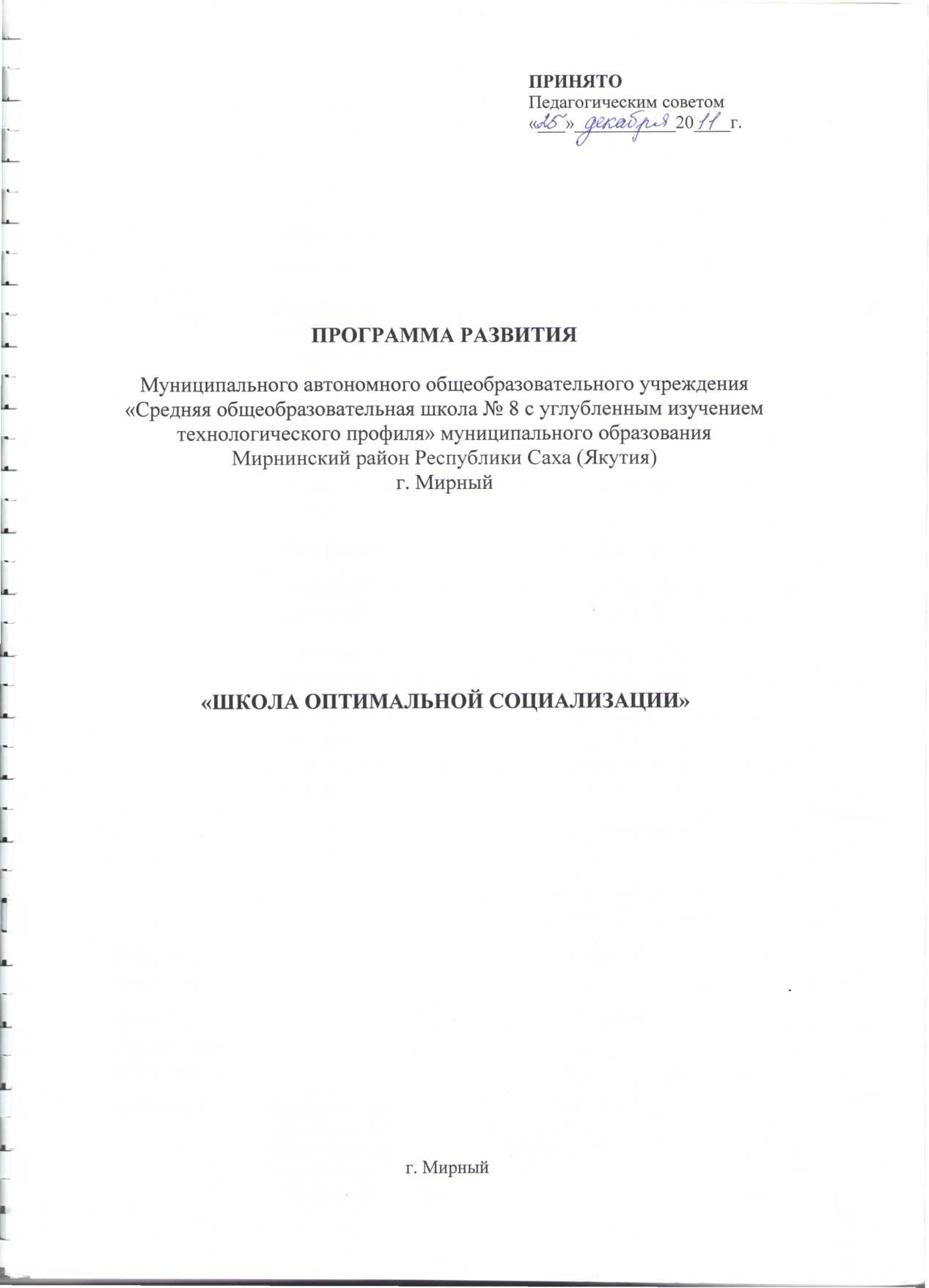 ПАСПОРТПрограммы развития МАОУ « СОШ № 8 с углубленным изучением технологического профиля» « Школа оптимальной социализации» на 2012-2016 гг.Анализ социокультурной ситуации.по методике проф. А.М. ЦирульниковаОБЩАЯ ХАРАКТЕРИСТИКА.Территориально- административная характеристика.г. Мирный РС (Я) расположен на границе Вилюйского и Приленского плато, на р. Ирелях (бассейн Вилюя), в 820 км к западу от Якутска. Соединён автомобильной дорогой с г. Ленск (на р. Лена, в 230 км к югу от Мирного). Мирный возник в 1955 г. в связи с разработкой месторождения алмазов - кимберлитовой трубки "Мир", по которой и получил название Мирный. Рабочий посёлок с 1956 г. Город с 3.04.1959 г.Хозяйственно-экономическая характеристика.Демографические данные города.Социальная, культурно-национальная ситуация, образованиеУчреждения культуры.Дворец Культуры «Алмаз»УТКЦ «Якутск»2 библиотеки3 музеяВ алмазной столице насчитывается около 300 объектов социального значения. В Мирном находятся две алмазодобывающие фабрики, Центр сортировки алмазов, два музея – историко-производственный АК “АЛРОСА” и уникальный музей кимберлитов, Свято-Троицкий храм, спорткомплекс “Кимберлит” с ледовой ареной и стадионом, детский дворец спорта, торгово-имущественный комплекс “Юбилейный”, мемориал “Вилюйское кольцо”, есть в городе и библиотеки, рестораны, кафе, отличная поликлиника, детская школа искусств с небольшой картинной галереей, а также Дворец культуры "Алмаз". Гостей принимает в основном гостиница "Зарница" и гостевой дом "Вилюй". В Мирном можно увидеть и потрясающий своими размерами (глубина 525 м, диаметр 1200 м) знаменитый карьер "Мир" – одну из достопримечательностей города и всей Якутии.Преступность.По итогам 2011 г. на территории Мирнинского района наблюдается общее снижение числа совершенных преступлений на 9,5% (с 1258 до 1139), в том числе тяжких и особо тяжких на 41,5% (с 390 до 228), причем удельный вес тяжких преступлений сократился на 11% (с 31% до 20%).АНАЛИЗ ОБРАЗОВАТЕЛЬНЫХ ПРОБЛЕМ.Определение различных жизненных проблем.                                                                Введение        Содержание Программы развития МАОУ « СОШ №8» является ориентировочным пространством, задающим стратегию инновационного развития образовательного учреждения на период до 2016г.       В современных условиях развития образования в России Программу развития школы нельзя рассматривать только как программу развития педагогической системы, которая реализуется в рамках образовательного учреждения. Одновременно она является Программой развития образовательной организации, эффективно работающей в социуме в условиях финансово-хозяйственной самостоятельности. Эта специфика обусловила необходимость построения Программы развития в форме комплексного повышения качества образовательной деятельности школы как эффективной образовательной организации, чьи образовательные услуги востребованы государством, обществом и личностью.     Таким образом, Программа развития МАОУ « СОШ №8» как образовательной организации представляет собой по форме целевую программу повышения качества образовательных услуг школы в современных условиях внедрения ФГОС, перехода на нормативно-подушевое финансирование и новую систему оплаты труда, развития государственно-общественного управления и автономности образовательного учреждения.    Основные понятия, структурирующие Программу развития муниципального общеобразовательного учреждения МАОУ «СОШ№8»:Образовательная услуга – деятельность образовательной организации, формализованная в образовательной программе.Качество образовательной услуги – степень соответствия измеряемых образовательных результатов, условий их достижения и обеспечения общепризнанной, зафиксированной в нормативных документах и локальных актах системе государственно-общественных требований к качеству образования, а также личностным ожиданиям обучающихся.Качество образования – интегральная характеристика системы образования в целом, отражающая ее соответствие личностным ожиданиям субъектов образования, социальным запросам и государственно-нормативным требованиям.   Важнейшие ориентиры развития школы. Современная школа обеспечивает доступность  начального,  общего среднего образования, ориентируя выпускников на дальнейшее обучение в учреждениях высшего профессионального образования.  Однако более 15 % выпускников ежегодно не продолжают обучение в учреждениях профессионального образования. Доля выпускников средней школы поступающих в учреждения начального профессионального образования постепенно снижается. Отсутствие профессиональных знаний, необходимой квалификации и трудовых навыков снижает возможность их трудоустройства. Между тем в республике потребность в квалифицированных рабочих кадрах составляет 55,9 %.В числе безработной молодежи не только те, кто имеет среднее общее образование, но и те, кто получив профессию, не работает по специальности. По данным Всемирного банка 90% свободных кадров на рынке - выпускники вузов.Наиболее востребованными на рынке труда являются специалисты с начальным профессиональным  и средним профессиональным образованием. Предприятия и учреждения  испытывают необходимость в специалистах с высшим образованием – 745 (9, 8%), со средним специальным – 1402 (18,6%), с начальным профессиональным и не имеющим специального образования  –5405 (71,6%).  Модернизация системы образования в России направлена на приведение результатов её деятельности в соответствие с запросами государства, общества и личности, сформировавшимися в процессе либерализации экономики и демократических преобразований, происходящих в стране. Рассматривая систему образования района как ресурс его социально-экономического развития, а образование гражданина как основание его социальной и профессиональной успешности, следует существенно скорректировать цели общего образования. Изменения, происходящие в последнее десятилетие в технологиях производства, экономических и социальных отношениях, обусловили качественно новые требования к кадровому ресурсу. Конкурентоспособность на современном рынке труда во многом зависит от способности работника приобретать и развивать умения, навыки, которые могут применяться в различных ситуациях. В настоящее время успешная профессиональная и социальная карьера невозможна без готовности осваивать новые технологии, принципиальная смена которых происходит примерно раз в пять лет, адаптироваться к иным условиям труда, решать новые профессиональные задачи.Школа, ориентированная исключительно на академические и энциклопедические знания выпускника, с точки зрения новых запросов рынка труда, устарела. Образование должно быть нацелено на формирование у выпускника ключевых компетентностей, которые способны удовлетворить запросы работодателей. Под компетентностью понимаем  способность к решению задачи и готовность к своей профессиональной роли в той или иной области деятельности. Ключевые компетентности как результат общего образования означают готовность эффективно сорганизовывать свои внутренние и внешние ресурсы для принятия решений и достижения поставленной цели. Одной из важнейшей компетентности учащихся является учебно-познавательная компетенция, которая представляет собой совокупность компетенций ученика в сфере самостоятельной познавательной деятельности, включающей элементы логической, методологической, общеучебной  деятельности, соотнесенной с реальными познаваемыми объектами. Сюда входят знания и умения организации целеполагания, планирования, анализа, рефлексии, самооценки учебно-познавательной деятельности. По отношению к изучаемым объектам ученик овладевает креативными навыками продуктивной деятельности: добыванием знаний непосредственно из реальности, владением приемами действий в нестандартных ситуациях, эвристическими методами решения проблем. В концепции обозначено в качестве приоритета школьной системы  образования формирование следующих ключевых компетентностей учащихся, адекватных социально-экономическим условиям:готовность к разрешению проблем,готовность к самообразованию,готовность к использованию информационных ресурсов,готовность к социальному взаимодействию,коммуникативная компетентность.Содержание названных ключевых компетентностей заключается в следующем:готовность к разрешению проблем означает готовность анализировать нестандартные ситуации, ставить цели и соотносить их с устремлениями других людей, планировать результат своей деятельности и разрабатывать алгоритм его достижения, оценивать результаты своей деятельности и позволяет принять ответственное решение в той или иной ситуации и обеспечить своими действиями его воплощение в жизнь;готовность к самообразованию означает способность выявлять пробелы в своих знаниях и умениях при решении новой задачи, оценивать необходимость той или иной информации для своей деятельности, осуществлять информационный поиск и извлекать информацию из различных источников на любых носителях и позволяет гибко изменять свою профессиональную квалификацию, самостоятельно осваивать знания и умения, необходимые для решения поставленной задачи;готовность к использованию информационных ресурсов означает способность делать аргументированные выводы, использовать информацию для планирования и осуществления своей деятельности и позволяет человеку принимать осознанные решения на основе критически осмысленной информации;готовность к социальному взаимодействию означает способность соотносить свои устремления с интересами других людей и социальных групп, продуктивно взаимодействовать с членами группы (команды), решающей общую задачу, и позволяет использовать ресурсы других людей и социальных институтов для решения задач;коммуникативная компетентность означает готовность получать в диалоге необходимую информацию, представлять и цивилизованно отстаивать свою точку зрения в диалоге и в публичном выступлении на основе признания разнообразия позиций и уважительного отношения к ценностям (религиозным, этническим, профессиональным, личностным и т.п.) других людей и позволяет использовать ресурс коммуникации для решения задач.Данные компетенции предполагают развить у ученика умение самостоятельно ставить цели в процессе учебной деятельности, определять задачи для достижения цели, планировать свою деятельность: намечать содержание своей деятельности (что для этого я должен сделать?), средства, методы, примеры, решения задач (как я буду это делать), осуществлять самоконтроль, самокоррекцию, самоанализ деятельности.Все вышеназванные приемы, методы и средства формирования учебно - познавательной компетентности учащихся могут и должны применяться во всех содержательных линиях учебного предмета. Таким образом, мы определим методику формирования самоорганизации деятельности школьников как элемент учебно-познавательной компетенции учащихся на уроках в школе. Реализация ключевых компетентностей позволит гражданину успешно адаптироваться в условиях либеральной экономики, смены технологий, динамичного развития социальных отношений. Достижение   нового результата - формирования ключевых компетентностей - является  приоритетной задачей педагогического коллектива школы на период 2012– 2016г.г. Решение этой задачи потребует введения в образовательный процесс современных педагогических технологий, имеющих интерактивный характер, обеспечивающих самостоятельную деятельность учащегося, направленную на достижение определенной цели, и его самооценку. Должна претерпеть изменения и роль учителя: он должен выполнять функции организатора деятельности, консультанта, наставника, сопровождающего самостоятельную деятельность учащегося.В соответствии с развитием образования в России Программу развития школы  нельзя рассматривать только как программу развития педагогической системы, которая реализуется в рамках школы. Таким же приоритетом разработки программы развития является развитие образовательного учреждения – школы как образовательной организации, эффективно работающей в социуме в условиях рыночных отношений. Эта специфика обусловила необходимость построения Программы развития в форме бизнес-плана, повышения качества образовательной деятельности школы как эффективной организации на рынке образовательных услуг. В современных условиях качество образования представлено сложной интеграцией разнообразных образовательных запросов к школе со стороны различных субъектов: государства, региона, местного сообщества, родителей и конкретных учащихся, объединенных в документ – Образовательная программа школы. Программа развития представляет собой документ, направленный на повышение эффективности деятельности школы по реализации данной образовательной программы. Управление процессом повышения эффективности предполагает единое понимание термина «эффективность» в содержании программы.В современном менеджменте эффективность как характеристика деятельности школы отражает отношение результата ее деятельности ко всем другим характеристикам ее деятельности - ценностям, потребностям, целям и средствам (затратам).    Эффективность школы может рассматриваться как отношение результатов ее деятельности к ценностям современного образования. В этом случае оценка эффективности школы позволяет говорить об инновационности ее образовательной деятельности.Отношение результатов деятельности школы к потребностям ребенка, общества, производства позволяет судить о востребованности образовательной деятельности как показателе его эффективности.        Отношение результатов деятельности школы к поставленным перед ней целям государственной образовательной политики позволяет выявить степень ее устойчивости и надежности, что в последнее время рассматривается как качество образования и ее соответствие нормативно-законодательной базе.Наконец, отношение результатов деятельности школы к средствам (затратам) на их достижение позволяет говорить об экономической (в широком контексте) целесообразности школы и эффективности его управления.Таким образом, Программа развития школы как образовательного учреждения представляет собой по форме бизнес-план реализации востребованных образовательных услуг (образовательная программа), эффективность которой в условиях финансово-хозяйственной самостоятельности заключается в росте доли доходов от их оказания, росте количества учащихся воспользовавшихся ими, росте уровня технологичности и качества их реализации.Основные понятия, структурирующие Программу развития муниципального общеобразовательного учреждения МАОУ «СОШ № 8 с углубленным изучением технологического профиля»:Бизнес-план – инструмент обоснования инвестиций для развития основной деятельности образовательной организации, посредством реструктуризации образовательного процесса и обеспечения условий для его выполнения.Маркетинг в образовании (англ, marketing, от market - рынок, сбыт) — процесс определения ценообразования, планирования, продвижения и реализации образовательных услуг организациям и отдельным лицам. Включает мониторинг и анализ рынка образовательных услуг с целью разработки новых и совершенствования существующих, чтобы обеспечивать им конкурентоспособность.Нормативное подушевое финансирование — финансирование образовательных учреждений на основе установленных нормативов финансирования, определяемых в расчете на одного обучающегося, достаточных для покрытия средних расходов по территории, связанных с образовательным процессом и эксплуатацией зданий, сооружений и штатного оборудования. 1. Анализ потенциала развития муниципального автономного общеобразовательного учреждения – «СОШ № 8 с углубленным изучением технологического профиля»1.1 Инновационная образовательная программа  Инновационный характер образовательной программы школы заключается в формировании ключевых компетентностей учащихся в профессиональном обучении. Согласно документу Министерства образования и науки РФ, переход к дуальному образованию преследует следующие основные цели:создать условия для существенной дифференциации содержания обучения старшеклассников с широкими и гибкими возможностями построения школьниками индивидуальных образовательных программ;способствовать установлению равного доступа к полноценному образованию разным категориям обучающихся в соответствии с их способностями, индивидуальными склонностями и потребностями;расширить возможности социализации обучающихся, обеспечить преемственность между общим и профессиональным образованием, более эффективно подготовить выпускников школы к освоению программ начального профессионального образования посредством: а) целевой подготовки к приобретению исполнительских сложных профессий, к поступлению в средние специальные учебные заведения; б) подготовки к приобретению массовых исполнительских профессий средней сложности.дуальное образование направлено на формирование ряда ключевых компетенций:-коммуникативность выпускника;-умение решать реальные задачи;-умение сотрудничать;- способность к самообучению.В настоящее время образовательная деятельность школы строится в рамках учебного плана, разработанного на основе Базисного учебного плана Республики Саха (Я) 2009г. Базисного учебного плана РФ 2011г. Учебный план школы сохраняет его структуру, отвечает всем требованиям, предъявляемым к содержанию образования, не превышает максимально допустимую нагрузку учащихся, отражает региональный компонент и соответствует требованиям СаНПина. Это является основой для перехода образовательной деятельности школы  на Базисный учебный план  и реализации следующих идей его реализации в практической работе школы на период до 2016г.:- создание условий для выявления личностного потенциала каждого учащегося и его самореализации, выбора индивидуального учебного плана (ИУП) и самоопределения  учащихся;- ориентация на развитие социальной зрелости учащихся как основы их успешной социализации в социуме;- обеспечение доступности качественного образования и использование здоровьесберегающих технологий;- развитие компетентности учащихся посредством использования в образовательном процессе школы современных педагогических технологий и различных форм самостоятельной деятельности.1.2 Анализ текущей деятельности школыМуниципальное автономное общеобразовательное учреждение «СОШ №8», преодолев тяжелый кризис последних лет, находится в настоящее время на этапе становления инновационно работающей образовательной системы. Основу этой образовательной системы составляют восстановленное доверие родителей и социума к школе и социальная направленность работы на развитие каждого учащегося школы.На 01.09.2011 года количество учащихся составило 446 человек (проектная мощность – 525 учащихся):I ступень -137 учащихся, в т.ч.  26 учащихся классов КРО;II ступень - 229 учащихся, в т.ч.72учащихся классов КРО;III ступень -  80 учащихся;Количество классов на 2011-2012уч.год – 22:I ступень -    7 классов, в т.ч. 2 класса - КРО;II ступень -   11 классов, в т.ч. 5классов - КРО;III ступень - 4 класса;Средняя наполняемость классов школы – 21 учащийся, без классов КРО –24 учащихся. Структура образовательной программы по классам:Организация  начального профессионального обучения на II и III ступенях на 2011-2012учебный год:К особенностям реализации учебного плана школы в 2011-2012 учебном году относятся:- введение информатики и иностранного языка со  2 класса;- выделение дополнительных часов технологии со 2 классах за счет школьного компонента;Эти особенности учебного плана подтверждают направленность работы школы на социализацию учащихся и их продолжение образования.За 2009-2011 учебные годы в муниципальном автономном общеобразовательном учреждении «СОШ №8» в целом сложилась образовательная система, обеспечивающая сложному контингенту учащихся (каждый 10-й учащийся из семьи социального риска, каждый 4-й из малообеспеченной семьи) реализацию права на качественное образование и начальное профессиональное  обучение. Успеваемость учащихся школы составляет 99,6%. По итогам 2010-2011 уч. года неудовлетворительные итоговые оценки имели 6 учащихся. Успешно сдали выпускные экзамены и получили аттестат – 75 % учащихся.Качество обучения составляет 19 % по школе.9 класс ГИА – 84% успеваемость 10% качествоТрадиционная форма – 100% успеваемость, 24% качество.Представители школы стали участниками 16 олимпиад (русский язык, история, обществознание, география, технология, ОБЖ). На районном уровне 99 учеников школы стали участниками олимпиад по предметам математика, физика, физическая культура, технология, химия, русский язык, право, история, обществознание, биология, литература, черчение 4 из них стали победителями(обществознание, технология, ОБЖ).Такие образовательные результаты стали возможными за счет внеклассной работы по предметам. Внеклассной и внеурочной деятельностью охвачено 43% учащихся. В организации внеклассной и внеурочной деятельности особое внимание уделяется направлениям физкультура,  профессиональное и военно-патриотическое воспитание.В школе работает к настоящему времени педагогический коллектив из 41 человек, Категории педагогических работников на 2011-2012 уч. год:Высшая кв. категория – 6 (15%);Первая кв. категория – 20 (50%);Вторая кв. категория – 9  (22%);            Нет категории -          5   (13%).1.3 Результаты маркетингового анализа внешней среды школыС целью развития доступности и востребованности качественного образования МАОУ «СОШ №8» проводит маркетинговый анализ по трем направлениям:1. Востребованность существующей образовательной деятельности школы во внешнем окружении;2. Потенциальные образовательные потребности внешнего окружения, которые могут быть удовлетворены в деятельности школы;3. Анализ деятельности образовательных учреждений города.Результаты проведенного маркетингового исследования (анкетирование, интервьюирование, посещение образовательных учреждений) позволяют утверждать следующее.В условиях вступления в силу федерального закона №194 «Об обязательности среднего общего образования» в образовательной сети города резко возрастает спрос на образовательные учреждения, способные обеспечить обязательность получения качественного образования «сложными» учащимся. В соответствии с ФЗ №131 ответственность за создание условий для получения образования всеми учащимися населенного пункта несут органы местного самоуправления, и они готовы поддержать образовательные учреждения, профессионально работающие с данной категорией учащихся. Если учащимся из благополучных семей помощь в образовании оказывают родители, то для учащихся из семей социального риска поддержку должно оказывать образовательное учреждение. Опыт работы МАОУ «СОШ №8» с учащимися из семей риска и проблемами в развитии позволил очертить контуры образовательной системы школы, позволяющей обеспечить обязательность получения учащимися качественного образования. К ним относятся развитие начального профессионального обучения, ориентированного на получение профессионального образования, расширение системы дополнительного образования, организующего внеурочную деятельность учащихся, развитие системы социальной защиты ребенка посредством создания здоровьесберегающей среды, комфортных условий обучения и формирования социального опыта, а также система работы с родителями по вовлечению их в образовательный процесс. Внешнее окружение школы в значительной степени востребует профессиональную работу школы по профилактике детской безнадзорности и правонарушений со стороны несовершеннолетних. В родительской среде школы происходит понимание того, что получение качественного образования детьми во многом зависит от их участия в образовательной деятельности школы, поддержке собственных детей в учебном процессе.       92% родителей учащихся школы поддерживают ее развитие как школы, дающей их детям дополнительное образование. Главным объектом их потребностей выступает образовательная программа школы, обеспечивающая социальную адаптацию их детей в современном обществе. Для достижения результатов в обучении в качестве необходимых условий они указывают: организацию урочной и внеурочной деятельности учащихся, профиль и поддержку со стороны семьи. Воспитательная работа школы, по мнению родителей, должна готовить детей к успешной социализации в обществе и продолжению профессионального образования. Таким образом, образовательная деятельность школы строится в соответствии с потребностями родителей.Проведенное маркетинговое исследование позволяет сделать следующий вывод: в настоящее время в среде родителей учащихся и внешнем окружении школы формируется социальный заказ к образовательной деятельности школы как школы полного дня с развитой системой дополнительного образования и социальной защиты ребенка, ориентированной на индивидуальную работу с учащимися в рамках развивающей образовательной среды и начального профессионального  обучения. Такую форму образовательной деятельности школы органы местного самоуправления могут рассматривать как образовательную услугу по профилактике детской безнадзорности и правонарушений со стороны несовершеннолетних.Результаты проведенного маркетингового анализа можно представить в форме таблицы образовательных запросов основных клиентских групп (субъектов) к деятельности школы.1.5 SWOT – анализ потенциала развития  МАОУ « СОШ №8»SWOT – анализ является итоговой формой качественного анализа потенциала развития школы.Итогом SWOT-анализа потенциала развития школы является вывод, что в настоящее время школа располагает сложившейся системой начального профессионального обучения, предлагающей учащимся индивидуально-групповые формы образования, вариативной системой классов, позволяющей обеспечить доступность образования, развивающейся системой внешних связей. Вместе с тем дальнейшее развитие школы зависит от ее способности комплексно и в сжатые сроки решить следующие проблемы:- создание развивающей образовательной среды образовательного учреждения в соответствии с требованиями современных условий обучения Министерства образования и науки РФ, РС(Я);- создание системы работы с родительской общественностью как основы обеспечения общественной составляющей в управлении школой и выполнением ФЗ №194 «Об обязательности среднего общего образования»;- опережающая подготовка педагогического коллектива по проблеме методического обеспечения реализации образовательных стандартов второго поколения, формирования ключевых компетенций учащихся и их социального опыта, использования современных образовательных технологий, в том числе информационно-коммуникационных технологий;- развитие системы дополнительного образования школы как основы ее организационного становления как школы полного дня (начального профессионального обучения, кружки и секции);- совершенствование системы управления, включающей в себя систему внутришкольного контроля за качеством образования, систему социальной защиты и психолого-педагогической поддержки учащихся.2. Концепция развития муниципального автономного общеобразовательного учреждения «СОШ № 8».     Ведущим замыслом реализации  программы является расширение спектра образовательной деятельности МАОУ «СОШ № 8 с углубленным изучением технологического профиля» как муниципального ресурсного центра дуального образования, что позволит оптимально решать проблему расширения доступности качественного профессионального образования  для учащихся школ Мирнинского района. Основанием служит: квалифицированные педагогические кадры, современное технологическое и техническое оснащение образовательного процесса и инновационная организационная культура школы. Процесс инновационного расширения дуального образования в школе будет опираться на следующие положения:1.Дуальное образование это идеология построения процесса обучения на основе личностно-ориентированного подхода, во главе которого стоит удовлетворение образовательных интересов, склонностей и возможностей ребенка через оказание ему качественной образовательной услуги.2. Интеграция  профессионального образования в систему общего образования. Это означает, что система  профессионального образования  должна стать логическим продолжением обучения ребенка в системе общего образования. Для этого отдельные моменты профессионального образования, касающиеся индивидуализации обучения, должны стать органической частью всех ступеней обучения: общего  и основного.3. Самостоятельность  профессионального образования в системе образования города. Это означает, что  профессиональное образование обладает собственными целями, содержанием и формами реализации, отличными от системы общего образования. Учащийся, попадая в систему профессионального образования, оказывается в образовательной среде, культивирующей становление его взрослости через ориентацию его деятельности на будущую профессию, развитие самостоятельности и ответственности в учебном процессе.4. Социализация. Это означает, что профессиональное образование становится направлением деятельности не только Управления образованием и образовательных учреждений, но и направлением деятельности Администрации муниципального образования, общественности, представителей экономики и бизнеса и родителей, заинтересованных в тесной интеграции целей образования и потребностей рынка труда.5. Создать   условия  для  получения  рабочих профессий  обучающихся  сельских и поселковых  школ за счет внедрения новых форм и способов  организации учебного процесса.Цель  программы:Создание условий для получения профессионального образования старшеклассниками школ города в соответствии с социальным заказом и организации предпрофильной подготовки и  организации системного взаимодействия на разных уровнях и основаниях, четкое разграничение компетенций образовательных учреждений и МАОУ «СОШ № 8 с углубленным изучением технологического профиля», что закрепляется в договоре.  Задачи:Разработать   нормативную базу ресурсного центра, учебно-методические комплексы  и механизмы финансирования  сетевых программ дуального образования;Отработать  механизмы  кооперации образовательного учреждения с хозяйствующими субъектами;Обеспечение более широкой доступности профильного обучения за счет расширения перечня рабочих профессий,  использования современных информационно-коммуникационных образовательных технологий, форм дистанционного обучения, расширения возможностей самостоятельной, исследовательской работы учащихся;Создать   условия  для  получения  профессионального образования   обучающихся  сельских и поселковых  школ за счет внедрения новых форм и способов  организации учебного процесса;Разработать «образовательную карту» маршрутов  муниципальной сети. Достижение указанной цели и задач требует разработки базовой образовательной модели, которая является « несущей конструкцией» всей деятельности МАОУ «СОШ № 8 с углубленным изучение технологического профиля»      Основой данной модели является трехступенчатое интегрированное обучение обучающихся:1 ступень- 1-4 классы – начальное образование, учащиеся овладевают элементами декоративно- прикладного искусства.11 ступень- 5-8 классы - закладывается фундамент подготовки, необходимой учащимся для продолжения обучения профессии. По результатам обученности комплектуются предпрофильные классы с углубленным изучением предмета «Технология» с элементами проектирования.111 ступень – 9-11 классы- завершается общеобразовательный  цикл на основе широкой и глубокой дифференциации и получением профессии.  Школа ориентирует своих обучающихся на получение профессий по 13 специальностям:	Бухгалтер;Машинистка;Водитель автотранспортных средств категории «В»;Водитель автотранспортных средств категории « С»;Слесарь по ремонту автотранспортных средств 2 разряда;Парикмахер;Маникюрша;Портной;Продавец непродовольственных товаров;Социальный работник;Цветовод;Фотограф;Оператор ЭВМВ школе открыты классы коррекционно - развивающего обучения  начиная со 2 класса по 9 класс (по одному в каждой параллели). Для работающей молодежи предусмотрены  вечерние классы, экстерн.(9, 10-11 классы).Таким образом, основным компонентом миссии МАОУ «СОШ № 8 с углубленным изучением технологического профиля» является реализация процесса социального и профессионального самоопределения обучающихся.Трудовая подготовка в современной школе призвана вносить свой вклад в гармонизацию личностных устремлений и способностей человека в соответствии с общественными потребностями и интересами.Трудовая подготовка подрастающего поколения и учащейся молодежи – целостный непрерывный процесс обучения, воспитания и развития, который направлен на подготовку к трудовому образу жизни, формированию практической и нравственно- психологической готовности к умственному и физическому труду на общее благо.Содержание образовательной деятельности.                  Место технологии в концепции развития школы.Образовательная область базисного учебного плана.Интегрирующий все предметные циклы подход к преподаванию: практико-ориентированный, продуктивный, экономичный, технологичный. С максимальной отдачей для всех участников образовательного процесса.Философия школы.Это образ жизни учеников (технология здоровья, позитивного досуга).Это проектная деятельность в процессе обучения и воспитания, позволяющая воспитывать  ответственность не только за краткосрочный результат, но и за долгосрочное влияние на окружающий мир, среду, развивающая навыки творческого подхода к решению практических задач.  Задачи технологииОвладение учащимися жизненно необходимыми умениями и навыками, включая культуру труда и человеческих отношений.Политехническое развитие школьников, знакомство с современными перспективными технологиями с учетом, экономических, экологических. Предпринимательских и других знаний.Творческое и эстетическое развитие учащихся в процессе выполнения художественных проектов.Привитие потребности в здоровом образе  жизни.Помощь в профессиональном самоопределении.Формирование технологической культуры.                                 Пути развития технологии.Углубленное преподавание предметов технологического блока, переход на новые программы.Введение новых предметов технологического блока.Изменение образовательной системы через призму технологии:Преподавание предметов не как набора академических знаний, а в прикладном виде, с организацией на умения и навыки, технологию применения.Освоение метода проектной деятельности во всех его разновидностях:       технологические проекты, интеллектуальные проекты, творческие проекты. Изменение содержания образования в сторону прикладного, практико- ориентированного подхода к преподаванию предметов.Начальная школа – представление о технологии, освоение технологий детского   творчества, здорового образа жизни.Основная школа – понятие о технологии, способах освоения технологии,    основах технологизации производства, освоение  технологий самообслуживания, здорового образа жизни, предпрофессиональная подготовка.Средняя полная школа – Освоение профессий, технолизации деятельности, знание основ современных технологий, освоение производственных технологий. 2. Введение надпредметных спецкурсов, основанных на формировании общеучебных  умений и навыков, развитии творческого мышления. Базовый федеральный компонент:технология с основами проектной деятельности;черчение,предпрофессиональная подготовка в 8 классах,профессиональное обучение  в  9-11 классах Базовые ценности школы	В своей деятельности школа основывается на следующей совокупности ценностей, которые являются этической базой, основаниями для ее развития.Ключевые ценности современной отечественной педагогики: обеспечение прав и свобод личности, выполнение Конвенции о правах ребенка, Закона «О правах ребенка» общечеловеческие ценности, патриотизм, осознание себя жителем Мирного и хранителем его культурного наследия.  Ориентация на солидарность и сотрудничество с представителями различных культур, жизнь в согласии с собой, с окружающими людьми, с природой в целом.  Сочетание традиционных ценностей с новыми идеями развития. Семья, здоровье, образование, труд как основа жизнедеятельности. Профессионализм и этика трудовых отношений как основа профессиональной карьеры.Ценности, на которых уже сегодня основана и будет основываться в дальнейшем деятельность школы: осознание идей гуманизации и гуманитаризации образования, понимаемых как процесс изменения типа образования;доверие и уважение друг к другу учащихся, педагогов, родителей, шефов и помощников школы.стремление к высокой  психологической комфортности для всех субъектов  педагогического процесса;стремление к высокому уровню самоорганизации детского коллектива и коллектива учителей;атмосфера свободы творчества, способствующая творческому развитию учащихся и учителей;безусловное обеспечение стандарта образования для всех выпускников школы;стремление к обеспечению социальной и профессиональной адаптации выпускника школы.Концептуальная модель компетентностей педагога школыНастоящий педагог нашей школы должен обладать такими качествами, как:наличие  уровня общей, коммуникативной культуры, теоретических представлений и опыта организации сложной  коммуникации, осуществляемой в режиме диалога;способность к освоению достижений теории и практики предметной области: к анализу и синтезу предметных знаний с точки зрения актуальности, достаточности, научности;способность к критической оценке и интеграции личного и иного (отечественного, зарубежного, исторического, прогнозируемого) опыта педагогической деятельности;стремление к формированию и развитию личных креативных качеств, дающих возможность генерации уникальных педагогических идей и получения инновационных педагогических результатов;наличие рефлексивной культуры, сформированность потребности в саморефлексии и в совместной рефлексии с другими субъектами педагогического процесса;наличие методологической  культуры, умений и навыков концептуального мышления, моделирования педагогического процесса и прогнозирования результатов собственной деятельности;готовность к совместному со всеми иными субъектами педагогического процесса освоению социального опыта;освоение культуры получения, отбора, хранения, воспроизведения, отработки и интерпретации информации в условиях лавинообразного нарастания информационных потоков;принятие философии маркетинга в качестве одной из основных идей деятельности педагога в условиях становления рыночных отношений в образовании;принятие понятия профессиональной конкуренции как одной из движущих идей развития личности педагога;наличие культуры педагогического менеджмента в широком смысле, то есть стремление к самоопределению в ситуации ценностного выбора и к принятию ответственности за конечный результат педагогического процесса, что определяет профессиональную успешность в условиях конкуренции;сформированность теоретических представлений о системно-педагогическом мышлении, наличие опыта системного исследования педагогической деятельности в целом и собственной педагогической деятельности;осознание метода педагогической деятельности как одной из высших профессиональных ценностей педагога.Основные направления развития воспитательной системы школыКонцепция воспитательной работы школы базируется  на таких парадигмах нового педагогического мышления, как:утверждение неограниченных творческих возможностей детства;гуманизация школьного образования и воспитания;усиление коллективистских начал в деятельности учителя и учащихся;взаиморазвивающее сотрудничество с родителями учащихся иобщественностью;открытость школы навстречу преобразованиям в экономической, производственной и культурной жизни Мирнинского района. ОСНОВНЫЕ ПРИНЦИПЫ:Принцип гуманизации отношений	.Принцип преемственности.Принцип гармонического развития педагогического пространства школы как условие высокого уровня ее целостности.Принцип взаимодействия внеклассной, внеурочной воспитательной работы и учебного процесса.Результатом воспитательной деятельности школы является: воспитание человека, готового к постоянному изменению, развитию человеческой культуры; воспитание конкурентноспособной личности.  Основные ориентиры воспитательной работы:Человек – абсолютная ценность, рассматривается как часть семьи, природы, общества.Труд – основа бытия.Творчество – необходимое условие реализации личности.Дружба, любовь, толерантность, гуманное отношение – основа взаимоотношений между людьми.В качестве основных направлений своего развития школа выделяет следующие:создание условий для полноценной культурной коммуникации между всеми субъектами педагогического процесса школы;обеспечение каждому учащемуся школы максимально комфортных условий для раскрытия его индивидуально-личностного потенциала при одновременно высоком уровне гарантий его социальной адаптации как в ходе образовательного процесса, так и по окончании школы, а также его прав, свобод, жизни и здоровья в ходе обучения в школе;создание условий для формирования и развития у учащихся школы сознания причастности к культурно-историческому наследию России, ориентация на культуру  жизненного (личностного и профессионального) самоопределения, отражающую признанный обществом необходимый уровень образованности, гарантирующий дееспособность и адаптацию выпускника школы к  существующим социально-экономическим условиям и воспроизведению культуры;достижение уровня достаточности и нормативной полноты материально-технического и ресурсного обеспечения образовательного процесса.      Организационная основа реализации Программы Цель и задачи развития МАОУ «СОШ № 8 с углубленным изучением технологического профиля»Цель Программы отражает формулировку способа (инструмента), позволяющего разрешить проблему школы – стремление сохранить дуальное образование на основе развития начального, основного общего, основного (полного) и начального профессионального образования в условиях перехода к работе в новых организационно-финансовых и информационно-технологических условиях. В этих условиях целью Программы является расширение доступности и обеспечение  качества обучения, адекватного социальным и экономическим потребностям динамично развивающегося Мирнинского района и потребностям личности, на основе повышения эффективности деятельности школы по таким критериям как качество, инновационность, востребованность и экономическая целесообразность. Это значит, что развитие школы будет направлено:- на внедрение системы управления качеством соответствия результатов и условий дуального образования поставленным целям и нормативам государственного образовательного стандарта и потребностям учащихся;- на опережающее внедрение школы в статусе муниципального ресурсного центра образовательных инноваций дуальное образование (интеграция общего и профессионального образования), обеспечивающих конкурентоспособность личности в современной социально-экономической ситуации развития Мирнинский район;- на более полное удовлетворение в воспитательной деятельности школы социально-профессиональных потребностей личности и социально-образовательных запросов местного сообщества;- на приведение деятельности школы в соответствие с развивающейся законодательной базой в сфере образования, которое повысит эффективностьиспользования бюджетных средств и позволит сделать систему образования инвестиционно более привлекательной.В формулировке данной цели Программы заложена идея развития процессуальной характеристики школы как образовательной организации, смыслом деятельности которой является обеспечение широкой доступности востребованных образовательных услуг. Такая идея является адекватной содержанию Концепции модернизации образования до 2020г., Приоритетных направлений развития образования, Федеральной целевой программы развития образования до 2010г.Основные задачи Программы:1. Внедрить систему управления качеством в деятельность школы как условия повышения качества образования. 2. Расширить возможности применения современных образовательных технологий, в том числе информационно-коммуникационных, в образовательном процессе школы как муниципального ресурсного центра по организации дуального образования. 3. Интегрировать деятельность МАОУ « СОШ №8 » в социальную политику муниципального образования на основе развития государственно-общественной системы управления школой. 4. Внедрить новый механизм инвестиционно - бюджетного финансирования МАОУ «СОШ № 8» на основе использования принципов бюджетирования ориентированного на результат в условиях Мирнинского района.                        Совершенствование содержания и технологий образованияРешение стратегической задачи совершенствования содержания и технологий образования в школе обеспечивается за счет реализации программных мероприятий по следующим основным направлениям:внедрение новых государственных образовательных стандартов начального образования;внедрение модели  дуального образования, обеспечивающего каждому ученику возможность формирования индивидуальной образовательной траектории для дальнейшего профессионального, карьерного и личностного роста;внедрение новых образовательных технологий и принципов организации учебного процесса, обеспечивающих эффективную реализацию новых моделей непрерывного образования, в том числе с использованием современных информационных и коммуникационных технологий.Развитие системы обеспечения качества образовательных услугРешение стратегической задачи развития системы обеспечения качества образования достигается за счет реализации программных мероприятий по следующим основным направлениям:участие в совершенствование системы оценки деятельности образовательных учреждений и организаций с целью обеспечения ее соответствия развивающейся системе образования;развитие новых форм и механизмов оценки и контроля качества деятельности образовательных учреждений, в том числе с привлечением общественности и профессиональных объединений; введение  единого государственного экзамена, итоги которого позволят обеспечить доступность профессионального образования, объективность вступительных испытаний, преемственность общего и профессионального образования, а также осуществление государственного контроля и управления качеством образования на основе независимой оценки уровня подготовки выпускников.Повышение эффективности управления в системе образованияРешение стратегической задачи повышения эффективности управления образовательным учреждением обеспечивается за счет реализации программных мероприятий по следующим основным направлениям:организация сетевого взаимодействия образовательных учреждений для развития мобильности в сфере образования, совершенствования информационного обмена и распространения эффективных решений;совершенствование системы управления образованием на основе эффективного использования информационно-коммуникационных технологий в рамках единого образовательного пространства.Совершенствование экономических механизмовв сфере образованияРешение стратегической задачи совершенствования экономических механизмов школы обеспечивается за счет реализации программных мероприятий по следующим основным направлениям:развитие экономической самостоятельности школы;реализация комплекса мероприятий по повышению инвестиционной привлекательности школы, способствующих притоку инвестиций. Система внешних связей школыОрганичное включение школы в реализацию Программы развития воспитательной системы требует расширения и углубления системы внешних связей школы. Школа  может использовать потенциал внешних связей для:- обновления технологий и содержания дополнительного образования;- повышения квалификации педагогов;- проектирования новых образовательных и учебных программ;- развития системы аттестации учителей и учащихся и учета их достижений;Участвуя в проектах Программы школа активно реализует такие формы внешних связей, как:- проведение совместных семинаров, конференций;- участие педагогов школы в районных   конференциях ;- привлечение специалистов иных образовательных учреждений к работе по развитию образовательной системы школы;- постоянное участие учащихся и педагогов в конкурсах и соревнованиях различного уровня.Представляется логичным активное вхождение школы в реализацию программы координации внешних связей образовательных учреждений города, что несомненно, должно повысить ее статус и образовательный потенциал.Наша школа имеет договоры, предусматривающие практику обучающихся профессииональной школы :МГОК;салон « Кристина»;МУАД;ГИБДД.Основные принципы развития системы управления школой	Принципами, непосредственно лежащими в основе деятельности системы управления школой, являются:коллегиальность в управлении в сочетании с единоначалием и персональной ответственностью каждого члена педагогического коллектива;солидарность в управлении, означающая осознание всеми членами педагогического коллектива общности и единства целей, стоящих перед ними;создание максимальной творческой свободы в рамках основных  звеньев программы управления;постоянное согласование в ходе управления интересов основных субъектов педагогического процесса;непрерывное моральное и материальное стимулирование творчески работающих учителей и обучающихся;принцип “ответственного участия” в процессе принятия решений.На основе указанных принципов в дальнейшем предполагается подумать о расширении прав учащихся и родителей в управлении школой. 	Учитывая содержание указанных принципов, базовая схема управления школой может выглядеть следующим образом:делегирование управленческих функций членам педагогического коллектива, способным нести ответственность за реализацию отдельных аспектов управленческой деятельности;осуществление психолого-педагогического контроля за деятельностью учреждения в условиях гласности и открытости;создание педагогического мониторинга на компьютерной основе;развитие самоуправления педагогов и учащихся в условиях повышенной ответственности за результаты работы образовательного учреждения;реализация рыночных отношений через систему дополнительных платных образовательных услуг, необходимых для совершенствования педагогических результатов работы  школы, заключающихся в достижении учащимися высокого уровня образованности и социальной компетентности.2.1. Ведущие тенденции развития системы образования, значимые для развития школы Коренные преобразования в системе образования, связанные с ее модернизацией, затрагивают все стороны деятельности образовательного учреждения. Новые требования общественного заказа на новое качество образования предусматривают обязательный учет в деятельности образовательного учреждения новых целей, стоящих перед системой образования России и зафиксированных в документах:По доступностью понимается такая деятельность школы, при которой каждый учащийся имеет возможность получить широкий спектр услуг общего образования, оказываемых на высоком профессиональном уровне.Эффективность предполагает такую работу школы, при которой обеспечивается наиболее полное использование имеющихся и привлечение дополнительных ресурсов (человеческих, информационных, материальных и финансовых и т.п.).Школа планирует свое развитие с точки зрения повышения эффективности всех направлений своей деятельности. Среди критериев показателей эффективности  школа выделяет- эффективность организационно-правовых условий деятельности школы (финансово-экономическая самостоятельность школы, государственно-правовая регламентация деятельности школы, работа с родителями и общественностью в рамках правового поля);-эффективность организационных механизмов управления качеством образования (организационная культура школы, системность и целенаправленность деятельности администрации в планировании, организации, создании стимулов по улучшению качества);-эффективность деятельности по созданию в школе благоприятных условий осуществления образовательного процесса (создание благоприятной культурно- образовательной среды школы, создание оптимальных условий для сохранения здоровья, обеспечения психологического комфорта и работоспособности субъектов образовательного процесса);-эффективность деятельности школы по созданию условий доступности качественных образовательных ресурсов (создание информационной среды школы, организация эффективного сетевого взаимодействия с социальными партнерами школы, создание условий безопасности организации  образовательного процесса);- эффективность контроля и оценки результатов  образовательной деятельности (создание условий  для развития государственно-общественного характера управления и социальной активности школы в социуме, развитие системы управления качеством  деятельности школы.Индикаторами эффективности на всех этапах развития можно считать-  стабильность или рост пользователей образовательных услуг;- оптимальное соотношение затрат  на управленческие задачи (организационная культура школы, технологические решения) и затрат на достижение целей собственно образования;- обеспечение качества образовательной деятельности2.2. Ценностные приоритеты развития школыПроблема эффективной работы школы напрямую связана с качеством образовательной деятельности, причем «качество» выпускника сегодня не является единственным критерием качества образования.  Принцип динамизма предполагает единство качества условий, качества процесса (деятельности) и качества результата. Поэтому, отвечая на социальный запрос государства и общества  одной из проблем, на решение которой направлена программа, является проблема обеспечения эффективности и качества образования. К  ключевым направлениям развития системы управления качеством относятся:  качество управления образовательным процессом, образовательной среды, содержания образования, методов обучения, организации образования, используемых материальных ресурсов, квалификационного ресурса учителей, целеполагания образовательной деятельности. В этом смысле под новым качеством образования понимается:1. соответствие целей и результатов общего образования современным социальным требованиям, связанным с переходом к демократическому, открытому обществу с рыночной экономикой. Это предполагает, с одной стороны, - ориентацию на усвоение учащимися заданного объема учебного материала, с другой стороны, - ориентацию на развитие у них способности к самостоятельному решению проблем в различных сферах деятельности на основе использования освоенного социального опыта;2. соответствие содержания образования его целям и познавательным возможностям всех учащихся;повышение доступности содержания образования на основе вариативности и применения современных образовательных технологий; создание дополнительных условий для расширения и углубления знаний учащихся в интересующих их образовательных областях;повышение уровня востребованности обществом результатов школьного образования во «внешкольной» и «послешкольной» деятельности учащихся; 3. соответствие условий образовательной деятельности требованиям сохранения здоровья учащихся и обеспечения психологического комфорта для всех участников образовательного процесса.Ключевыми критериями оценки результативности Программы это повышение конкурентноспособности  МАОУ «СОШ№ 8» на городском уровне и ее успешная интеграция в качестве уникального образовательного учреждения в социальную инфраструктуру Мирнинского  района. В связи с этим, сформулирована главная тема программы развития школы « Школа оптимальной социализации».  Социальным заказом окружающего социума является необходимость усиления социальной направленности деятельности школы с целью расширения доступности качественного образования в условиях современной развивающей образовательной среды. Этот социальный заказ реализуется в форме дуального образования, позволяющей, с одной стороны оптимизировать ресурсы школы, а с другой, адекватно отвечать на вызовы времени, социальные запросы потребителей образовательных услуг и  решать реальные проблемы городской среды.Возможности, созданные школой, для занятости детей во второй половине дня расширяют образовательное пространство с точки зрения гармонизации основного и дополнительного образования, а также позволяют решать вопросы социальной защиты подростков. Такой подход к организации образовательного и воспитательного пространства школы востребован учениками, их родителями, приветствуется социумом и органами управления образования.Опыт развития школы  в предыдущий год показал  эффективность подхода к развитию образовательного пространства школы с точки зрения создания развивающей здоровьесберегающей среды. Этот опыт позволил сформулировать «ключевые ориентиры» оптимального развития школы, отвечающие вызовам сегодняшнего времени. К таким ключевым ориентирам можно отнести  следующие:>здоровьесбережение; >развитие;>самоопределение;>социальная адаптация;>качество.В логике этих 5 направлений школа формулирует и подпрограммы, целевая направленность которых отвечает задачам:создания условий для личностно-ориентированного обучения, обеспечивающего профилизацию и социальную адаптацию школьников;создание условий для дуального образования, позволяющего учащимся наряду с общим получить профессиональное образование;создания условий для реализации компетентностной модели содержания  образования, а также совершенствование технологий обучения; создания и формирования здоровьесберегающей среды;создания воспитывающей среды школы;обеспечения условий для  социальной защиты подростков;закрепления институциональных преобразований школы, обеспечивающих качество образования.2.3. Ведущие идеи развития школы до 2016г. и их обоснованиеОценив свой потенциал и сформулировав ценности развития, школа планирует свое дальнейшее развитие в режиме реализации инновационной модели деятельности по предоставлению качественной образовательной услуги в условиях обеспечения основного конкурентного преимущества школы - школы реализующей дуальное образование. Модель деятельности школы представлена в следующей схеме:В качестве сценария развития школы может быть предложен сценарий расширения доступности качественного образования в школе за счет работы ресурсного центра дуального образования, включающего направления психолого-педагогической, социально-педагогической, профессиональной и социально-культурной работы обеспечивающим:создание и сохранение единого образовательного пространства на основе преемственности и интеграции содержания основных и дополнительных образовательных  программ;систему психолого-педагогической и медико-социальной поддержки ребенка;взаимодействие с родителями, предприятиями, организациями, социальными и культурными учреждениями и службами района.Для благоприятного сценарного развития с точки зрения маркетингового подхода школа должна обеспечить решение ряда организационных задач, к которым относятся следующие:провести обоснование и расчет необходимых вложений (финансовых, кадровых, материальных) для  их поддержки со стороны муниципального бюджета;провести рекламно-информационную деятельность для учащихся и их родителей;обеспечить создание эффективной системы взаимодействия с  социокультурным окружением,  возможными социальными партнерами;создать внутришкольную службу контроля качества предоставляемых услуг;обеспечить систему обратной связи с потребителями и системы контроля качества услуг;обеспечить сотрудничество с представителями сфер культуры, науки, бизнеса и политики, развитие социального партнерства. Миссия школы заключается в следующем:- по отношению к детям и их родителям -  школа  выполняет социальный заказ на доступное и качественное образование, сохраняя качественный  уровень общего образования, ориентированный на интеллектуальное развитие ребенка и социальную адаптацию в обществе и здоровьесбережение;- по отношению к сообществу - миссия школы состоит в интеграции образовательных потребностей различных субъектов в модели выпускника школы, обладающего методологической компетентностью, обладающего высоким уровнем нравственных качеств и успешно адаптирующего в рыночное пространство и качественной реализации данной модели в образовательном процессе;- по отношению к системе образования миссия школы заключается в разработке инновационной модели деятельности образовательного по таким направлениям как:>создание здоровьесберегающей и здоровьеформирующей среды обучения;>создание условий социальной адаптации школьников;   >компетентностная модель содержания общего образования;            > личностно-ориентированное обучение, инновационные технологии обучения;>госудаственно-общественное управление; - по отношению к педагогическому коллективу школа создает условия для профессиональной самореализации педагога, социальной защиты и повышения квалификации педагогического коллектива. 3. Инструментарий развития муниципального автономного общеобразовательного учреждения «СОШ № 8»3.1. Цель и задачи Программы развития школы Программа отражает новый этап в развитии школы. Отличительной особенностью ее является то, что в основе организационно-педагогической модели школы, лежит социальный заказ, отражающий общественные и индивидуальные потребности, служащий основой для формирования системы целей образования. В этой системе одним из наиболее важных компонентов  является готовность выпускника к деятельности в современном мире, способность к самостоятельному принятию и реализации решений. Достичь этого можно созданием в школе максимально благоприятных и комфортных условий для всестороннего развития личности каждого ребенка и его социальной адаптации.Основное направление деятельности школы – создание развивающего образовательного пространства, формируемого на основе гармоничной взаимосвязи образовательных стандартов с возможностями дополнительного образования (начального профессионального обучения и социального опыта) и предназначенного для разностороннего развития личности каждого ребенка в доступных ему видах деятельности для постепенного появления у него потребности и способностей к интеллектуальному саморазвитию, социальной самореализации и профессионального самоопределения. Сформулировав заказ к школе с точки зрения системы образования города и района, можно сформулировать цель Программы развития школы : Создание эффективной системы доступного качественного образования, способствующего становлению социально адаптивной личности. Повышение эффективности работы школы путем создания модели школы реализующей дуальное образование на принципах интеграции учебной, воспитательной и социальной деятельностей школьников образовательного процесса.При этом ключевое направление методической работы педагогического коллектива школы можно сформулировать как «Формирование ключевых компетентностей школьников в условиях развивающего образовательного пространства». Для достижения поставленной цели развития образовательного учреждения необходимо выполнить следующие задачи:1. Для обеспечения доступности качественного образования создать согласованные модели обучения на каждой ступени образования, адекватные возрастным особенностям ребенка и социальным потребностям родителей и общества, реализовать компетентностные модели содержания образования в рамках образовательных стандартов второго поколения. Для выполнения данной задачи необходимо:- включить в систему методической работы школы направлений исследований по внедрению новых образовательных технологий, формирующих ключевые компетентности школьников и  закрепляющие институционалные изменения в организации учебного процесса, в том числе: информационно-коммуникационные, здоровьесберегающие, а также технологии индивидуального сопровождения образовательной деятельности школьников;- оптимизировать научно-методическую работу в школе в рамках внедрения новых государственных образовательных стандартов второго поколения;- обеспечить  научное  и учебно- методическое сопровождение проектирования  вариативных образовательных программ и форм их реализации для различных категорий учащихся;- создать  внутришкольную систему управления качеством образовательного процесса через оптимизацию структуры управления образовательным учреждением;- создать критериальную базу оценки качеств образования, позволяющую оперативно получать информацию и обрабатывать ее с целью принятия управленческих решений по коррекции учебно-воспитательного процесса в соответствии с поставленной целью.2. Для обеспечения обязательности среднего общего образования обеспечить соблюдение прав детей в сфере образования – на выбор образовательных программ, на медико-социальную и психолого-педагогическую поддержку в процессе образовательной деятельности, на обучение в условиях, гарантирующих личную безопасность учащихся и сохранение их здоровья. Для выполнения данной задачи необходимо:создать условия для личностно-ориентированного обучения школьников, обладающих высоким уровнем учебно-познавательной (интеллектуальной) мотивации, через внедрение индивидуальных образовательных маршрутов; обеспечить для учащихся, имеющих проблемы в обучении, вариативные формы получения качественного образования, социальной поддержки, психолого-педагогической коррекции;развивать здоровьесберегающую образовательную среду школы в направлениях:совершенствования школьной среды, способствующей сохранению здоровья школьников и учителей, обеспечению их безопасности, формированию культуры здоровья;вовлечения семьи и общественности в воспитании здоровьесберегающего мировоззрения и здорового образа жизни; развития системы медикопрофилактической помощи ученикам и учителям;совершенствования системы физического воспитания и спорта;оптимизировать систему  психологического сопровождения учебного процесса для расширения   компенсаторных возможностей образования при работе с детьми, требующими специальных условий обучения, воспитания, развития и социальной адаптации (одаренные дети; дети, оставшиеся без попечения родителей, дети-сироты; дети "группы риска").3. Создать многомодульную, полифункциональную и открытую систему дополнительного образования и воспитательную системы, обеспечивающие профилизацию и социальную адаптацию школьников. Для выполнения данной задачи необходимо:- расширить образовательные возможности внутришкольной системы дополнительного образования с целью оптимальной организации внеурочной деятельности учащихся;- создать эффективную поддержку начального профессионального обучения учащихся через дуальное образование, позволяющее получить учащимся профессиональную подготовку и трудовой опыт деятельности в социуме;- с опорой на деятельность классных руководителей повысить эффективность воспитательной системы школы, обеспечив широкий спектр возможностей  социальной адаптации учащихся посредством социального проектирования, систему ученического самоуправления и сотрудничества с семьей;- интегрировать деятельность школы  в социальную инфраструктуру Мирнинского района как центра социальной защиты подростков.4. Повысить эффективность управления системным развитием школы в условиях  финансово-экономической  и правовой самостоятельности. Для выполнения данной задачи необходимо:оптимизировать систему управления школой за счет развития общественной составляющей управления школой в форме работы Наблюдательного, Управляющего советов;создать внутришкольную систему правового образования всех субъектов образовательного процесса с целью развития толерантности и бесконфликтности учебного процесса в условиях  нормативно-подушевого финансирования и новую систему оплаты труда педагогов; создать эффективную систему гражданско-правового взаимодействия школы с социальными партнерами;обеспечить эффективное использование экономических механизмов, обеспечивающих переход к многоканальной системе финансирования и расширение доли внебюджетного финансирования деятельности школы.создать условия для инвестиционной привлекательности ОУ (разработка сайта школы, публикация публичного доклада школы, создание  фильма и буклета).Выполнение задач Программы развития школы будет осуществляться в ходе реализации пяти целевых программ совершенствования качества образовательной деятельности школы:1. Целевая подпрограмма «Качество и общедоступность образования».2. Целевая подпрограмма «Развивающая среда школы полного дня».3. Целевая подпрограмма «Школа - центр социальной защиты и адаптации учащихся»4. Целевая программа «Социальная активность школы в работе с родительской общественностью и социумом»5. Целевая программа «Инновационное управление школой в условиях перехода в автономное учреждение".3.1.1. Целевая программа «КАЧЕСТВО и общедоступность ОБРАЗОВАНИЯ»>Замысел (ведущая идея) программыВедущим замыслом программы выступает идея создания вариативной образовательной среды, в рамках которой учащийся, в соответствии со своими психо-физическими возможностями, может гарантированно усвоить уровень государственного образовательного стандарта под контролем внутришкольной системы оценки качества образования. Образовательная среда для различных групп учащихся должна быть реструктуризирована в соответствии с идеями начального профессионального обучения, общеобразовательных и  классов КРО  требованиями различных учебно-методических комплексов, форм итоговой аттестации и различных форм получения образования. Реструктуризация позволит, сохранив качество образования, дифференцировать содержание, технологии, формы обучения по выбору учащихся. Основой дифференциации станет выполнение государственного образовательного стандарта. Дифференциация, реструктуризация и постоянное обновление образовательной программы предполагают новую методическую подготовку педагогического коллектива школы, несущего ответственность за выполнение государственного образовательного стандарта. Управлять качеством образования в процессе реструктуризации образовательной среды смогут методические объединения школы, курировать работу    будет  непосредственно заместитель директора школы по учебной работе. Для этого создается внутришкольная система оценки качества образования, которая будет вести постоянный мониторинг достижений каждого учащегося.Цель: Обеспечение качества и доступности образования и возможностей самоопределения учащихся за счёт внедрения школьной системы оценки качества образования в деятельность школы в условиях внедрения ФГОС.  Задачи: -внедрить систему образовательного мониторинга качества образования по результатам реализации образовательных программ школы на каждой ступени образования;- обеспечить соответствие образовательных программ требованиям образовательных стандартов;-обеспечить систему диагностики психофизических качеств школьников, - создать информационно-компьютерную среду для управления информационными ресурсами и оптимизации процесса принятия решений;- освоение новых методов и технологий  управления  качеством;- создать условия для внешней оценки качества образования- обеспечить условия проектирования образовательных систем на каждой ступени обучения в соответствии с возможностями учащихся;Мероприятия по реализации программыПринципами создания системы оценки качества образования могут быть следующие:• более широкое понимание образовательных достижений, которыми могут быть ключевые внепредметные компетентности (познавательные, социальные, информационные и др.), удовлетворенность образованием, степень участия в образовательном процессе (активная работа на уроке, учебная и внеурочная работа, количество пропусков занятий и др.), дальнейшее образование и карьера выпускника;• открытость, доступность информации о состоянии и качестве образования, прозрачность самих процедур его оценки;• принятие и реализация управленческих решений на основе результатов оценки состояния образования в образовательном учреждении;• минимум показателей в системе управления образованием;• соблюдение морально-этических норм в отборе показателей.Таким образом, критерии оценки качества образования должны определяться в соответствии с целями функционирования образовательного учреждения, и их количество должно быть минимальным, но достаточным для оценки наиболее существенных параметров. Оценка результативности возможна только во взаимосвязи критериев. Рассмотрим принципы отбора показателей и критериев для оценки качества образования (см. табл. 1)Таблица 1. Критерии оценки качества образовательного процессаКритерии 3,4,5 могут рассматриваться как показатели образовательных достижений и как факторы, влияющие на эти достижения. По каждому критерию можно использовать несколько методик, их целевые установки должны соответствовать целям образовательного процесса. Трудоемкость обработки данных должна быть минимальна, как и затраты времени на сбор данных. Механизм создания и реализации  ШСОКО.Составляющие  ШСОКО:- объекты управления качеством  образования и его оценки;- предмет оценки;-  уровни оценки, критерии и показатели оценки;- технологии оценки;- организацию оценивания.      Объекты оценки:- учащиеся;- педагоги;- родители.        Предмет оценки:- качество образовательных результатов;- качество условий образовательного процесса;- качество образовательного процесса.Предусматривается три уровня организации оценивания: индивидуальный уровень обучающегося (индивидуальные учебные и внеучебные  достижения  обучающихся, динамика показателей их здоровья, портфолио);уровень педагогического работника (профессиональная компетентность, результативность деятельности, папка достижений педагогической деятельности);уровень образовательного учреждения (качество условий для обеспечения образовательного процесса, повышения качества образования, сохранения и укрепления здоровья детей).Параметры ШСОКО на индивидуальном уровне обучающегосяПараметры ШСОКО на  уровне педагогического работникаПараметры ШСОКО на уровне образовательного учрежденияНовая система оценки качества образования на уровне образовательного учреждения согласно региональной системе оценки качества образования представляет собой комплект документов, регламентирующих оценку результатов деятельности ОУ за учебный год по двум основным направлениям (объектам оценивания):1. Качество предоставления образовательных услуг.2. Качество условий образовательного процесса.В комплект ШСОКО на уровне ОУ входят:Стандарт качества образования в ОУ.Муниципальное задание ОУ на текущий учебный год.Мониторинг результатов и качества обученности обучающихся ОУ (на внешнем уровне).Мониторинг результатов и качества воспитания и социализации обучающихся.Мониторинг качества условий образовательного процесса. Индикаторы  реализации программы- соответствие образовательной системы школы требованиям государственного образовательного стандарта(98%);- востребованность образовательных программ, отслеживаемая по доступности их освоения учащимися, оценке программ родителями, социальным окружением (качество обучения не менее 30%, удовлетворенность родителей не менее 93%);- снижение случаев правонарушений учащимися школы на 15%;- расширение вариативности образовательной программы школы3.1.2. Целевая программа «Развивающая среда школы полного дня»Замысел (ведущая идея) программыАктуальность создания школы полного дня лежит в русле выполнения Федерального закона №194 «Об обязательности среднего общего образования». Закон устанавливает обязательность общего образования и государственной (итоговой) аттестация по результатам освоения образовательных программ среднего (полного) общего образования. Создание школы полного дня позволит обеспечить решение задач, поставленных Министерством Образования РФ по «обеспечению эффективности профилактики асоциального поведения детей и молодёжи, детской беспризорности, правонарушений и других негативных явлений за счет организации максимальной занятости обучающихся через развитие системы дополнительного образования детей и молодёжи» Реализация идеи школы полного дня позволит создать развивающее образовательное пространство, гибко и мобильно реагирующее на запросы учащихся, тенденции развития образования и государственные приоритеты. Школа полного дня позволит создать максимально благоприятные условия социализации личности выпускника, дополняя обучение широким спектром воспитательной работы. Школа полного дня – это образовательное пространство, где кроме уроков есть различные виды внеурочной и внеучебной деятельности учащихся, с единой системой учебно – воспитательной работы. Основой работы такой школы – создание инновационной образовательной среды.Перспективными целями в программе выступают: привлечение новых кадров педагогов, современное технологическое и техническое оснащение образовательного процесса школы и организованная внеучебная деятельность учащихся в системе дополнительного образования. Это означает привлечение к образовательной деятельности молодых педагогов и не педагогов (специалистов предприятий и бизнеса, родителей, руководителей МО). Целевое повышение квалификации молодых кадров и не педагогов по инновационным направлениям развития школы: профильное обучение, индивидуальные формы обучения, дополнительные образовательные услуги, расширенное изучение предметов, предшкольное обучение и т.д. Концентрация дополнительных ресурсов на современном техническом оснащении учебного процесса, эстетическое оформление учебных помещений, расширение возможностей за счет работы учащихся в образовательных учреждениях города. Современное оснащение учебного процесса в русле профильного обучения означает развитие системы исследовательских лабораторий по профильному направлению и практикоориентированный характер учебного процесса (профессиональное обучение). Развитие конкурентной организационной культуры школы как основы воспитательной работы с учащимися через проведение конкурсов исследовательских работ, социальных практик, работы школьного самоуправления.Целью создания школы полного дня является предоставление максимально широкого поля возможностей ученикам, мотивация их на образовательную деятельность.Задачи программы:- обеспечить интеграцию основного, дуального и дополнительного образования обучающихся; - решить проблемы неуспешности в обучении и профилактики безнадзорности и беспризорности детей и подростков;- создать условия для самовыражения, самоопределения каждого конкретного обучающегося, способствующие развитию стремления к непрерывному образованию в течение всей активной жизни человека; - обеспечить на межведомственной основе взаимодействие с семьёй по вопросам воспитания и образования детей, сохранения их здоровья и реализации комплекса мер по социальной защите детства. Мероприятия по реализации программыИндикаторы реализации программы- удовлетворенность качеством образовательного процесса учащихся и родителей и социального окружения не менее 93%;- занятость 90% учащихся в Центре дополнительного образования;- получение 30% учащихся в профильном обучении начальной профессиональной подготовки;- привлечение к работе в Центре дополнительного образования не менее 80% собственных учителей школы и 15% преподавателей из других учреждений образования.3.1.3. Целевая программа «Школа - центр социальной защиты и адаптации учащихся» Замысел (ведущая идея) программыДанное направление обусловлено особой социальной ролью школы в социуме. Именно школа способна обеспечить привлечение детей к досуговой  разнонаправленной деятельности, позволяющей минимизировать проблемы продросткового асоциального поведения и, тем самым, не только решать проблемы подростков микрорайона, но и  осуществлять среди них профилактическую работу. Кроме этого, активное привлечение семей для участия в работе школы как центра социальной защиты позволяет расширить рамки образовательного пространства школы, демократизировать ее деятельность и обеспечить открытость школы как эффективно работающего социального учреждения. Организация досуговой деятельности для несовершеннолетних учащихся  в режиме работы Центра социальной защиты  позволяет:- обеспечить социальную направленность реализации содержания основных и дополнительных образовательных  программ,- обеспечить  систему психолого-педагогической и медико-социальной реабилитации семьи;- обеспечить через работу культурно-образовательного, оздоровительного  и социального центра не только образовательных запросов населения, но и  решения  задач культурно-просветительского характера, в которых уделялось бы особое внимание здоровью учащихся и их комфортному обучению;-создать условия для разнообразной культурной практики.Важнейшей частью деятельности центра социальной защиты является коррекционная деятельность. Для коррекции в нарушении социализации детей и подростков чрезвычайно значимой является система социальной поддержки, а именно:   >выявление проблемных детей;  >психолого-педагогическая диагностика учащихся школы;  >специальное сопровождение «проблемных детей».Цель: Создание условий для результативной социально-педагогической, психолого-педагогической и социально-культурной работы школы по решению задач социализации детей, по профилактике безнадзорности и правонарушений, по индивидуальному сопровождению детей, находящихся в трудной жизненной ситуации, по созданию единого образовательного пространства, созданию системы психолого-педагогической и медико-социальной реабилитации семьи. Задачи:- обеспечить занятость несовершеннолетних в разнообразных формах досуговой деятельности  в школе полного дня;- создание условий для получения общего образования детьми «группы риска» путем привлечения их в дополнительное образование в школе полного дня с целью профилактики  асоциального поведения;- обеспечение педагогически результативного взаимодействия семьи и школы, Мероприятия по реализации программыИндикаторы  реализации программы- организация  горячего питания для 100% учащихся;- обеспечить снижение случаев внутришкольных конфликтов в образовательном учреждении на 20%;- повысить активность участия учащихся школы в спортивных соревнованиях и культурных мероприятиях на 15%;- участие 85% учащихся в реализации социальных проектов, направленных на повышение качества жизни населения г.Мирного;- сокращение пропусков учебных занятий учащимися по болезни на 20%.3.1.4. Целевая программа «Социальная активность школы в работе с родительской общественностью и социумом» >Замысел (ведущая идея) программыОсновной замысел программы состоит в развитии системы социальной адаптации учащихся посредством включения их в социальное проектирование, в постепенном расширении полномочий общественного характера управления за счет создания разветвленной структуры участия общественности в управлении школой, повышения правовой компетентности родителей во взаимодействии с образовательным учреждением, постепенного перехода взаимодействия школы с социальным окружением на договорные отношения, развития правовой культуры учащихся школы в процессе профилактики правонарушений. Реализация этих направлений позволит постепенно, в ходе повышения правового сознания различных субъектов образовательного процесса, передать часть управленческих полномочий общественности, родителям и учащимся. Программа направлена на воспитание высоконравственной, законопослушной и физически здоровой личности- гражданина и патриота России, способной  в будущем к высококачественной профессиональной деятельности и ответственности за принимаемые решения; формирование у учащихся социальных компетентностей, нравственных, духовных и культурных ценностей и потребностей; создание условий для интеллектуальной и творческой самореализации личности. Задачи:  >Создать  систему организационно-педагогических условий для  участия школьников  в различных видах общественной деятельности (культурной, спортивной, учебно-исследовательской, организационной и т.п.) в форме социальных проектов;   >развитие системы ученического самоуправления; детских общественных объединений, поддержка детских  инициатив;   >способствовать воспитанию чувства личной ответственности и формированию лидерских качеств школьника;   >помочь в освоении различных социальных ролей, способствовать раскрытию творческого потенциала (социальное творчество);   ->создать систему работы с родителями, адекватную системе воспитания социально ответственной личности школьников   >помочь в привлечении родителей как активных субъектов воспитательной системы школы;   >способствовать ценностно – смысловому определению родителей в воспитательном пространстве школы;   >продолжить работу с родителями по успешной социальной адаптации школьников к современным условиям жизни.->Мероприятия по реализации программыИндикаторы реализации программы- создание разветвленной системы школьного самоуправления качеством образования (педагоги, учащиеся, родители, общественность);- включенность в органы школьного самоуправления наиболее авторитетных представителей власти, бизнеса, общественности;- снижение количества случаев правонарушений несовершеннолетними учащимися школы на 15%;3.1.5. Целевая программа «Инновационное управление школой в условиях перехода в автономное учреждение»>Замысел (ведущая идея) программы Ведущий замысел программы состоит в том, чтобы создать рациональную модель финансовой деятельности школы в условиях нормативно-подушевого финансирования, новой системы оплаты труда, целевого финансирования школы со стороны муниципального бюджета. В соответствии с нормативами подушевого финансирования школа выстраивает базовый уровень образовательной деятельности как исходной основы для наращивания дополнительного образования. Для финансирования дополнительного образования необходимо создание системы многоканального финансирования на договорной основе с различными субъектами. Для создания договорной основы необходимо во взаимодействии с каждым субъектом социума предложить обоснованную программу образовательной услуги.Цель: Расширение инновационных форм управления образовательным учреждением в условиях развития его финансово-хозяйственной самостоятельности.Задачи:- создать необходимые условия для расширения функций самостоятельной школьной бухгалтерии в условиях перехода в автономный учреждение;-обеспечить маркетинговый анализ образовательных потребностей социального окружения школы, - создать информационно-компьютерную среду для управления информационными ресурсами и оптимизации процесса принятия решений;- освоение новых методов и технологий стратегического управления и проектного управления качеством образования;- создать условия для внешней оценки качества образования;- расширять работу школы с социальными партнерами, использование партнерства как стратегического резерва улучшения качества,  использование механизмов независимой оценки качества образования;- сформировать информационные банки данных по отдельным аспектам управления качеством образовательного процесса в школе (электронная база учащихся);- расширить возможности школы в привлечении дополнительных финансовых средств на основе участия в грантовой деятельности;>Мероприятия по реализации программы>Индикаторы реализации программы- удовлетворенность Администрации муниципального образования Мирнинский район» результатами деятельности школы на 75%;- расширение доли дополнительных средств, привлекаемых из различных источников финансирования до 50%;- соотношение бюджетных и конкурсных источников финансирования в пропорции 60:40.3.2 Целевые индикаторы развития школыОб успешности реализации Программы развития школы можно судить:- по четкости выполнения ответственными лицами программных мероприятий в полном объеме и в срок;- по динамике изменения эффективности образования по определенным показателям;Показатели результативности реализации Программы и динамика изменения эффективности образования приведены ниже:3.3. Финансовый план реализации Программы развития школыФинансовый план реализации Программы развития школы предполагает создание многоканальной системы финансирования школы и активной работы администрации школы по привлечению дополнительных средств к развитию школы.                                                                    ПРИЛОЖЕНИЯПриложение 1Параметры оценки благоустройства и оснащенности учреждения Наименование программы- Программа развития МАОУ «СОШ № 8» «Школа оптимальной социализации» на 2012-2016 гг.» (далее – Программа)  Программа развития МАОУ «СОШ № 8» «Школа оптимальной социализации» на 2012-2016 гг.» (далее – Программа) Основания для разработки программы-Федеральный закон «Об образовании» в РФ (проект);Федеральный закон №83 «О внесении изменений в отдельные законодательные акты Российской Федерации в связи с совершенствованием правового положения государственных (муниципальных) учреждений»;Национальная образовательная инициатива «Наша новая школа» Министерства образования и науки РФ;- Федеральная целевая программа развития образования на 2011-2015годы;- Приоритетный национальный проект «Образование».- Концепция профильного обучения на старшей ступени общего образования (приказ МО РФ от 18.07.2002 №2783);- Стратегия развития образования Республики Саха (Якутия) – 2020: «Качественное образование – надежные инвестиции в будущее».Стратегия социально-экономического развития  Дальнего Востока и  Байкальского региона на период до 2025 года, утвержденная распоряжением Правительства Российской Федерации от 28 декабря 2009г.№ 2094-р;Государственная программа «Развитие образования Республики Саха (Якутия) на 2012-2016годы»Комплексная программа «Развитие муниципальной системы образования Мирнинского района на 2012 -2016 годы»Федеральный закон «Об образовании» в РФ (проект);Федеральный закон №83 «О внесении изменений в отдельные законодательные акты Российской Федерации в связи с совершенствованием правового положения государственных (муниципальных) учреждений»;Национальная образовательная инициатива «Наша новая школа» Министерства образования и науки РФ;- Федеральная целевая программа развития образования на 2011-2015годы;- Приоритетный национальный проект «Образование».- Концепция профильного обучения на старшей ступени общего образования (приказ МО РФ от 18.07.2002 №2783);- Стратегия развития образования Республики Саха (Якутия) – 2020: «Качественное образование – надежные инвестиции в будущее».Стратегия социально-экономического развития  Дальнего Востока и  Байкальского региона на период до 2025 года, утвержденная распоряжением Правительства Российской Федерации от 28 декабря 2009г.№ 2094-р;Государственная программа «Развитие образования Республики Саха (Якутия) на 2012-2016годы»Комплексная программа «Развитие муниципальной системы образования Мирнинского района на 2012 -2016 годы»Заказчик программы-Муниципальное казенное управление «МРУО», родители учащихся, учащиеся.Муниципальное казенное управление «МРУО», родители учащихся, учащиеся.Основные разработчики программы-Администрация  и педагоги МАОУ «СОШ № 8 с углубленным изучением технологического профиля»Администрация  и педагоги МАОУ «СОШ № 8 с углубленным изучением технологического профиля»Проблема -Программа развития МАОУ «СОШ №8» является нормативно-организационной основой, которая определяет стратегию совершенствования образовательного пространства учреждения в соответствии с положениями Государственной программы «Образование и развитие инновационной экономики: внедрение современной модели образования», Федеральных государственных образовательных стандартов, Концепции духовно-нравственного развития и воспитания личности гражданина России.Программа развития МАОУ «СОШ №8» является нормативно-организационной основой, которая определяет стратегию совершенствования образовательного пространства учреждения в соответствии с положениями Государственной программы «Образование и развитие инновационной экономики: внедрение современной модели образования», Федеральных государственных образовательных стандартов, Концепции духовно-нравственного развития и воспитания личности гражданина России.Основные цели программы-Стратегическая цель программы – обеспечение условий для развития всех участников образовательного процесса, обеспечение качества обученности учащихся, развитие фундаментальности и практической направленности образовательной программы учреждения, формирование системы непрерывного образования и  индивидуального сопровождения, обеспечение освоения участниками УВП способов познавательной деятельности.Тактическая цель программы – внедрение начального профессионального образования для усиления востребованности учреждения и экономической целесообразностиСтратегическая цель программы – обеспечение условий для развития всех участников образовательного процесса, обеспечение качества обученности учащихся, развитие фундаментальности и практической направленности образовательной программы учреждения, формирование системы непрерывного образования и  индивидуального сопровождения, обеспечение освоения участниками УВП способов познавательной деятельности.Тактическая цель программы – внедрение начального профессионального образования для усиления востребованности учреждения и экономической целесообразностиОсновные задачи программы---- -1. Создание вариативных моделей обучения на каждой ступени образования, адекватных  возрастным особенностям ребенка и социальным потребностям родителей и общества, реализация компетентностной модели содержания образования;2. Обеспечение прав учащихся в сфере образования – на медико-социальную и психолого-педагогическую поддержку в процессе образовательной деятельности, на обучение в условиях, гарантирующих личную безопасность учащихся и сохранение их здоровья;3. Создание личностно ориентированной, информационной и открытой образовательной среды школы, обеспечивающей профилизацию и социальную адаптацию школьников; 4. Развитие системы государственно-общественного управления школой, обеспечивающей вовлечение родительской общественности и местного сообщества в процесс выполнения Федерального закона №83-ФЗ;5. Развитие эффективной воспитательной системы школы, обеспечивающей широкий спектр возможностей дополнительного образования, системы школьного самоуправления и социальной активности учащихся;6.  Интеграция деятельности школы в социальную инфраструктуру Мирнинского района как центра социальной защиты подростков в форме школы с углубленным изучением технологического профиля;7.  Повышение эффективности управления системным развитием школы в условиях  ее финансово-экономической  и правовой самостоятельности внедрение новых образовательных стандартов и требований.1. Создание вариативных моделей обучения на каждой ступени образования, адекватных  возрастным особенностям ребенка и социальным потребностям родителей и общества, реализация компетентностной модели содержания образования;2. Обеспечение прав учащихся в сфере образования – на медико-социальную и психолого-педагогическую поддержку в процессе образовательной деятельности, на обучение в условиях, гарантирующих личную безопасность учащихся и сохранение их здоровья;3. Создание личностно ориентированной, информационной и открытой образовательной среды школы, обеспечивающей профилизацию и социальную адаптацию школьников; 4. Развитие системы государственно-общественного управления школой, обеспечивающей вовлечение родительской общественности и местного сообщества в процесс выполнения Федерального закона №83-ФЗ;5. Развитие эффективной воспитательной системы школы, обеспечивающей широкий спектр возможностей дополнительного образования, системы школьного самоуправления и социальной активности учащихся;6.  Интеграция деятельности школы в социальную инфраструктуру Мирнинского района как центра социальной защиты подростков в форме школы с углубленным изучением технологического профиля;7.  Повышение эффективности управления системным развитием школы в условиях  ее финансово-экономической  и правовой самостоятельности внедрение новых образовательных стандартов и требований.Сроки и этапы реализации программы-Программа будет реализована в 2012 -2016 годах в два этапа.Первый этап 2012-2013 годы - информационно-мотивационный. Повышение квалификации педагогического коллектива в условиях внедрения образовательных стандартов второго поколения. Внесение необходимых изменений в локальные акты, формирование творческих групп педагогов. Работа с родительской общественностью по обеспечению условий реализации Федерального закона №83ФЗ. Подготовка  школы к работе в новых организационно- экономических условиях;
Второй этап 2014-2016 годы - преобразующий. Реализация целевых программ по созданию развивающей среды школы. Переход к устойчивому функционированию школы как школы с углубленным изучением технологического профиля. Развитие внешнего взаимодействия школы с социумом, органами местного самоуправления. Развитие информационных возможностей образовательного процесса школы. Обновление материальной базы.Программа будет реализована в 2012 -2016 годах в два этапа.Первый этап 2012-2013 годы - информационно-мотивационный. Повышение квалификации педагогического коллектива в условиях внедрения образовательных стандартов второго поколения. Внесение необходимых изменений в локальные акты, формирование творческих групп педагогов. Работа с родительской общественностью по обеспечению условий реализации Федерального закона №83ФЗ. Подготовка  школы к работе в новых организационно- экономических условиях;
Второй этап 2014-2016 годы - преобразующий. Реализация целевых программ по созданию развивающей среды школы. Переход к устойчивому функционированию школы как школы с углубленным изучением технологического профиля. Развитие внешнего взаимодействия школы с социумом, органами местного самоуправления. Развитие информационных возможностей образовательного процесса школы. Обновление материальной базы.Перечень подпрограмм и основных проектов----Основные программы:1. Целевая подпрограмма «Качество и общедоступность образования».2.  Целевая подпрограмма «Развивающая среда школы полного дня».3. Целевая подпрограмма «Школа - центр социальной защиты и адаптации учащихся»4. Целевая программа «Социальная активность школы в работе с родительской общественностью и социумом»5. Целевая программа «Инновационное управление школой в условиях перехода в автономное учреждение".  ПодпрограммыПрограмма «Здоровое поколение»;Программа по предупреждению правонарушений и безнадзорности «Подросток»;Программа «Солнечный круг»;Программа  работы с родителями «Мы вместе»Основные программы:1. Целевая подпрограмма «Качество и общедоступность образования».2.  Целевая подпрограмма «Развивающая среда школы полного дня».3. Целевая подпрограмма «Школа - центр социальной защиты и адаптации учащихся»4. Целевая программа «Социальная активность школы в работе с родительской общественностью и социумом»5. Целевая программа «Инновационное управление школой в условиях перехода в автономное учреждение".  ПодпрограммыПрограмма «Здоровое поколение»;Программа по предупреждению правонарушений и безнадзорности «Подросток»;Программа «Солнечный круг»;Программа  работы с родителями «Мы вместе»Основные исполнителиПодпрограмм и основных мероприятий -Исполнителем программы является: Муниципальное автономное общеобразовательное учреждение «Средняя общеобразовательная школа № 8 с углубленным изучением технологического профиля»Исполнителем программы является: Муниципальное автономное общеобразовательное учреждение «Средняя общеобразовательная школа № 8 с углубленным изучением технологического профиля»Объемы и источники финансирования Программы-Общая потребность Программы на 2012-2016гг.–449 764,6тыс. рублей (в ценах 2012 г.). Из них по источникам финансирования:- бюджет Российской Федерации -                 32 911,4   тыс. рублей - бюджет муниципального образования  –    9 143,0   тыс. рублей - собственные средства ОУ     -                        7 710,2 тыс.рублей                                       Общая потребность Программы на 2012-2016гг.–449 764,6тыс. рублей (в ценах 2012 г.). Из них по источникам финансирования:- бюджет Российской Федерации -                 32 911,4   тыс. рублей - бюджет муниципального образования  –    9 143,0   тыс. рублей - собственные средства ОУ     -                        7 710,2 тыс.рублей                                       Система организации контроля за исполнением программы-Контроль за выполнением программы осуществляет Наблюдательный совет, Управляющий совет.Результаты контроля представляются  в МКУ «МРУО» и общественности через публикации в СМИ и публичного доклада директора школы.Ожидаемые конечные результаты реализации программы-1. Эффективность образовательного процесса  в школеувеличение удельного веса предметов, реализующих новые государственные образовательные стандарты;повышение качества  результатов ЕГЭ;увеличение процента охвата учащихся профессиональной  подготовкой;повышение процента охвата детей программами дополнительного образования;создание условий безопасности организации образовательного процесса;увеличение числа учителей, владеющих ИКТ-технологиями;отсутствие случаев травматизма во время УВП; 2. Эффективность инновационной деятельности школысоздание информационной среды школы, организация эффективного сетевого взаимодействия с социальными партнерами школы как условия доступности качественных ресурсов;создание информационного поля разноуровневых личностно- ориентированных, здоровьесберегающих моделей и технологий образовательного процесса;создание системы дополнительного образования через систему взаимодействия с социальными партнерами, ежегодное расширение перечня образовательных услуг.3. Эффективность удовлетворения социальных потребностейреализация системы государственно-общественного управления школой;уменьшение доли правонарушений по отношению к 2011 году;уменьшение числа заболеваний школьников  по отношению к 2011 году;повышение удовлетворенности родителей, общественности, выпускников деятельностью школы по отношению к 2011 году.4.Эффективность управления школой:повышение оперативности и качества управления ОУ. Обеспечение нового уровня внутришкольного контроля;1. Эффективность образовательного процесса  в школеувеличение удельного веса предметов, реализующих новые государственные образовательные стандарты;повышение качества  результатов ЕГЭ;увеличение процента охвата учащихся профессиональной  подготовкой;повышение процента охвата детей программами дополнительного образования;создание условий безопасности организации образовательного процесса;увеличение числа учителей, владеющих ИКТ-технологиями;отсутствие случаев травматизма во время УВП; 2. Эффективность инновационной деятельности школысоздание информационной среды школы, организация эффективного сетевого взаимодействия с социальными партнерами школы как условия доступности качественных ресурсов;создание информационного поля разноуровневых личностно- ориентированных, здоровьесберегающих моделей и технологий образовательного процесса;создание системы дополнительного образования через систему взаимодействия с социальными партнерами, ежегодное расширение перечня образовательных услуг.3. Эффективность удовлетворения социальных потребностейреализация системы государственно-общественного управления школой;уменьшение доли правонарушений по отношению к 2011 году;уменьшение числа заболеваний школьников  по отношению к 2011 году;повышение удовлетворенности родителей, общественности, выпускников деятельностью школы по отношению к 2011 году.4.Эффективность управления школой:повышение оперативности и качества управления ОУ. Обеспечение нового уровня внутришкольного контроля;Экономика, промышленностьЭкономика, промышленностьЧисло предприятий и организаций (на конец года)1807Градообразующее предприятиеАК «АЛРОСА» (ЗАО)СтроительствоСтроительствоОбъём работ выполненных по виду деятельности "Строительство" (до 2004 - объём работ, выполненных по договорам строительного подряда), млн. руб.4010.8Ввод в действие жилых домов, тыс. кв.м общей площади7.5Ввод в действие жилых домов, квартир117Ввод в действие общеобразовательных учреждений, мест540ТранспортТранспортЧисло маршрутов автобусов (во внутригородском сообщении), шт.3Число перевезенных за год пассажиров автобусами (во внутригородском сообщении), млн. чел.4Торговля и услуги населениюТорговля и услуги населениюОборот розничной торговли (в фактически действовавших ценах), млн. руб.1930.9Оборот розничной торговли (в фактически действовавших ценах), на душу населения, руб.52829.8Оборот общественного питания (в фактически действовавших ценах), млн. руб.220.7Объём платных услуг населению (в фактически действовавших ценах), млн. руб.589.6Объём платных услуг населению (в фактически действовавших ценах), на душу населения, руб.16131Объём бытовых услуг населению (в фактически действовавших ценах), млн. руб.22.4Объём бытовых услуг населению (в фактически действовавших ценах), на душу населения, руб.613ИнвестицииИнвестицииИнвестиции в основной капитал (в фактически действовавших ценах), млн. руб.11946.5Удельный вес инвестиций в основной капитал, финансируемый за счет бюджетных средств, в общем объёме инвестиций, %0.3Число родившихся, на 1000 населения14.3Число умерших, на 1000 населения9.1Естественный прирост (убыль), на 1000 населения5.2Численность населения по годам (тыс. жит)Численность населения по годам (тыс. жит)Численность населения по годам (тыс. жит)Численность населения по годам (тыс. жит)Численность населения по годам (тыс. жит)Численность населения по годам (тыс. жит)Численность населения по годам (тыс. жит)Численность населения по годам (тыс. жит)Численность населения по годам (тыс. жит)Численность населения по годам (тыс. жит)19595.7198938.8200036.1200638.7201037.5196722199239.4200136.5200738.1197023.8199637.9200340.0200837.5197930.5199836.9200539.4 2009 37.0Среднемесячная номинальная начисленная заработная плата, руб.22689Число дошкольных учреждений, шт.13Число детей в дошкольных учреждениях, тыс. человек2.1Число дневных общеобразовательных учреждений (на начало учебного года), шт.8Число учащихся дневных общеобразовательных учреждений, тыс. человек6.219Число больничных учреждений, шт.3ВУЗы4ЭкологическиеРайон, в котором расположен г. Мирный характеризуется резко континентальным климатом, проявляющимся в больших колебаниях температуры и довольно малом количестве осадков. Характерной особенностью климата является продолжительная, до 7 месяцев, зима и короткое, в 2,5 месяца, жаркое лето. Отрицательные температуры держатся с октября по май, безморозный период длится до 74 дней. Годовые суммы осадков колеблются от 216 до 438 мм, направление ветров в основном западное с преобладанием юго-западного, скорость в среднем 2-3 м/с.Со строительством ГЭС, недалеко от Мирного, растет площадь заболачивания прилегающих к водохранилищу территорий, что приводит к изменениям в растительном покрове. Совершенно исчезла флора и растительность, исследованная И.Д. Кильдюшевским на отрезке от устья реки Лахарчана до устья р. Чона протяженностью 300 км.Развитие алмазодобывающей промышленности и строительство гидроэлектростанции оказали огромное отрицательное влияние на животный и растительный мир. Промышленно-энергетическое освоение вызвало большой приток людей и техники, которые активно занялись охотничьим промыслом, рыболовством и, как ни печально – браконьерством. Следствием этого явились вырубка лесов, нарушение растительного покрова тяжелой техникой, увеличение количества лесных пожаров, что также способствует значительному сокращению животного мира.
   Животный мир района беден как в видовом, так и в количественном отношении. СоциальныеСреднесписочная численность работников в январе-октябре 2009 г. составила 42488 человек. Численность экономически активного населения на 1 ноября . составила 53 018 чел, из них занятые 97,9% (51 924 чел.), безработные – 2,1% (1 094 чел.). Численность незанятых трудовой деятельностью граждан, обратившихся в государственные учреждения службы занятости за содействием в поиске подходящей работы, составляет 510 человек, снижение к АППГ (аналогичный период прошлого года) на 8,4%. Признаны безработными и состоят на учете в Центре занятости района 485 чел., из них получают пособие по безработице 235. Заявленная работодателями в государственные учреждения службы занятости населения потребность в работниках составляет 601 человек, по сравнению с АППГ увеличилась в 2 раза.В Мирнинском районе проживает 18742 пенсионеров, что составляет 22% от общей численности населения. Из них 16 долгожителей (старше 90 лет). КоммуникативныеУровень коммуникативной культуры из-за разного уровня возможностей, образования, доходов семьи достаточно разобщён в  г. Мирный. Тем не менее, в городе проводятся все необходимые мероприятия, которые бы сплачивали жителей и делали их открытыми друг для друга.СемейныеИнтересы семьи ограничиваются каждодневными заботами о выживании. Вопросы воспитания, формирования личностных качеств ребенка не входят в первостепенную задачу семейного воспитания. Все это подспудно отводится только школе и детскому саду.УправленческиеСамоуправление в г. Мирный как общественный орган, регулирующий отношения, принимающий решения и контролирующий выполнение принятых решений, как субъект управления на данном этапе играет важную роль в МО «г. Мирный». Муниципальная власть полностью основывается на федеральных законах.  ДуховныеВ силу своей уникальности и особой внутренней силы духовное наследие имеет сильное влияние на умонастроения людей. Культурно- исторические традиции живы и почитаемы. КлассыПрограммыПрограммыПрограммыПрограммыПрограммы11Дуального образованияДуального образованияДуального образованияДуального образованияДуального образования10Дуального образованияДуального образованияДуального образованияДуального образованияДуального образования9общеобразовательныйобщеобразовательныйобщеобразовательныйДуальное образованиеДуальное образование8общеобразовательныйКРОКРОКРОКРО7общеобразовательныйобщеобразовательныйКРОКРОКРО6общеобразовательныйобщеобразовательныйобщеобразовательныйКРОКРО5общеобразовательныйобщеобразовательныйобщеобразовательныйКРОКРО4общеобразовательныйобщеобразовательныйобщеобразовательный3общеобразовательныйобщеобразовательныйобщеобразовательный                         КРО                         КРО2общеобразовательныйобщеобразовательныйобщеобразовательныйКРОКРО1общеобразовательныйобщеобразовательныйобщеобразовательныйКлассыПрофильКоличество учащихся9 Слесарь  по ремонту автомобилей369 Портной29 Машинистка                      1110Операторы ЭВМ2610Продавцы510Слесарь по ремонту автомобилей2610Водители категории «В» «С»13            11Водители категории « В» «С»7            11           Водители категории « В»14            11Парикмахер5Маникюрша7СубъектыПолезный эффект деятельности школы для субъектаОтдача со стороны субъекта для школы1. УчащийсяРеализация права на получение качественного образования в условиях развивающей образовательной среды школы.    Сохранение контингента учащихся, повышение мотивации и стремление к самообучению со стороны учащихся.2.РодителиСоциальная адаптация ребенка и возможность получения профессиональной подготовки в школе.Интеллектуальное воспитание, социально-культурное воспитание, здоровьесберегающие условия обучения, индивидуальная работа с ребенком.Участие в Наблюдательном и Управляющем советах школы, обеспечивающем поддержку со стороны родителей образовательной деятельности школы.3. Руководство Администрации МО « Мирнинский район»Подготовка эффективного горожанина, патриота своей «малой Родины» и района, законопослушание, всеобуч.Создание системы профилактики детской безнадзорности и правонарушений со стороны несовершеннолетних.Целевое финансирование обучение учащихся « группы риска»Обеспечение здоровьесберегающих условий для обучения учащихся школы, развитие материально-технической базы школы.4. Органы управления образованиемСтрогое выполнение закона об обеспечении доступности качественного образования базового уровня для учащихся.Создание школой начального профессионального обучения, системы дополнительного образования.Поддержка инновационной деятельности школы по работе с учащимися их семей риска и социально незащищенных семей.Оценка актуального состояния внутреннего потенциала школыОценка актуального состояния внутреннего потенциала школыОценка перспектив развития школы исходя из внешнего окружения Оценка перспектив развития школы исходя из внешнего окружения Сильная сторона Слабая сторона Благоприятные возможностиРиски    В результате интенсивного развития МАОУ «СОШ№8»:- разработана и содержательно обеспечена модель начального профессионального обучения;- создана основа системы дополнительного образования; - реализуется вариативный  спектр образовательных программ;- создана системы внешних связей школы с социумом;- создана материально-техническая база для реализации начального профессионального обучения    Дальнейшее развитие МАОУ «СОШ №8» предполагает преодоление:-недостаточного развития системы внутришкольного контроля качества образования в соответствии с требованиями ЕГЭ;-недостаточного уровня развития развивающей образовательной среды школы (информационной, учебной, коммуникативной);- недостаточная готовность педагогов к формированию ключевых компетенций учащихся на основе использования современных образовательных технологий;- недостаточная связь с организациями, предприятиями города, которые могли бы оказывать содействие в прохождении производственной практики учащимися  Поддержка развития МАОУ «СОШ №8» обеспечивается:- потребностью образовательной сети города в образовательном учреждении, способном обеспечить обязательность качественного образования для «сложного» контингента учащихся;- готовностью Администрации МО «Мирнинский район» поддержать дуальное образование старшеклассников;- поддержкой развития системы дополнительного образования школы со стороны учреждений дополнительного и  профессионального образования (НПО, СПО и ВПО). Риски в развитии школы порождают:- сложный контингент родительской общественности, не всегда готовый к контактам в рамках развития муниципальной-общественной системы управления; - нехватка высококвалифицированных педагогических кадров;- демографическое сокращение контингента учащихся, что в условиях введения подушевого финансирования, может привести к проблемам финансирования школы;Федеральный закон «Об образовании» в РФ (проект);Федеральный закон №83 «О внесении изменений в отдельные законодательные акты Российской Федерации в связи с совершенствованием правового положения государственных (муниципальных) учреждений»;Национальная образовательная инициатива «Наша новая школа» Министерства образования и науки РФ;Федеральная целевая программа развития образования на 2011 - 2015годы;Приоритетный национальный проект «Образование»;Концепция профильного обучения на старшей ступени общего образования (приказ МО РФ от 18.07.2002 №2783);Стратегия развития образования Республики Саха (Якутия) – 2020: «Качественное образование – надежные инвестиции в будущее».Стратегия социально-экономического развития  Дальнего Востока и  Байкальского региона на период до 2025 года, утвержденная распоряжением Правительства Российской Федерации от 28 декабря 2009г.№ 2094-р;Государственная программа « Развитие образования Республики Саха (Якутия) на 2012-2016годы».Комплексная программа « Развитие муниципальной системы образования Мирнинского района на 2012 -2016 годы».Содержание этих документов задает приоритет двух механизмов развития образования в России: - институциональных преобразований системы образования, обеспечивающих новый характер деятельности образовательных учреждений в рыночных условиях;- инвестиционных приоритетов, определяющих целевые и содержательныеинновации в педагогической деятельности образовательных учреждений. К институциональным преобразованиям относятся введение нормативно-подушевого финансирования, ЕГЭ, новой системы оплаты труда педагогов, развитие финансово-хозяйственной самостоятельности образовательного учреждения, возможные организационно-правовые изменения статуса школы, развитие государственно-общественного характера управления и социальной активности школы в гражданском образовании социума.           Инвестиционные приоритеты, зафиксированные в Приоритетном национальном проекте «Образование» предполагают особое внимание образовательного учреждения инновационному решению проблем доступности качественного образования (обязательное бесплатное среднее (полное) образование, предшкольное образование, профильное обучение, новые образовательные стандарты, дополнительное образование), широкого использования информационно-коммуникационных технологий, здоровья учащихся, их питания и физического развития, воспитания и организации свободного времени учащихся, социальной поддержки педагогов.Сегодня становится все более очевидным, что традиционная школа, ориентированная не только на передачу знаний, умений и навыков не может соответствовать этим требованиям. В современных рыночных условиях актуальными становятся такие способности, которые позволят выпускникам школы успешно самоопределиться в мире, принимать обоснованные решения относительно своего будущего, быть активными и мобильными субъектами на рынке труда. Школа в процессе своего развития ориентируется на целевые ориентиры, сформулированные в программах развития системы образования федерального и регионального уровней. К таким индикаторам относятся:общественная эффективность системы общего образования;качество общего образования;качество  инфраструктуры системы образования.Изменения в системе общего образования могут быть достигнуты путем повышение его качества, доступности и эффективности.Под качеством образования понимается его динамическое соответствие современным запросам со стороны всех заинтересованных субъектов – непосредственных и опосредованных заказчиков, в первую очередь, учащихся и их родителей (законных представителей), работодателей, государства; адекватность содержания образования современным социальным условиям.№МероприятияСрокОтветст-й1. Анализ образовательной программы школы в соответствии с требованиями образовательного стандарта;март2012г.Зам.директора по УВР2.Выделение и анализ состояния вариативных блоков образовательной системы:  образовательные технологии, содержание общего образования и формы его получения;март – май2012г.Администрация школы3.Разработать механизм Портфолио для самооценки достижений учащимися школы. Сделать Портфолио одним из элементов учебно-воспитательной деятельности.май2012г.Зам директора по УВР4.Анализ профессиональной направленности выпускников 9 классов и проектирование начального профессионального обучения  в школе;май – сентябрь2012г.Администрация школы5. Оборудование и техническое оснащение предметных кабинетов.январь – декабрь2012г.Администрация школы6.Диагностика психофизических возможностей учащихсяноябрь – май 2012гПсихолог 7.Разработать методическую базу работы с одаренными учащимися в форме индивидуального учебного плана..январь – май 2012г.Зам.директора по УР8.Активное применение возможностей БУП – 2009 РС(Я) для перехода на индивидуальные учебные планы учащихся в старшей школе(дуальное образование)2011-2012Зам. директора по УВР9.Работа системы внутришкольной оценки качества образования;сентябрь 2011г. – мая 2012г.Администрация школы10.Анализ результативности работы школы и подготовка публичного доклада образовательного учреждения;сентябрь 2012г.Директор школы11.Анализ готовности педагогического коллектива школы к проектированию вариативных маршрутов доступности качественного образования;ежегодноЗам.директора по УМРКритерииПоказателиУровни 
проявленияСроки 
проведения диагностики12341. Успешность обучения1.1. Соответствие знаний, умений и навыков государственным и региональным образовательным стандартам.1.2. Адекватность результатов обучения учебным возможностям учащихсяСоответствует стандарту;превышает стандарт;ниже стандарта;выше учебных возможностей;адекватно учебным возможностям;ниже учебных возможностейДважды в течение учебного года (первое и второе полугодие)2. Сформированность общеучебных (учебно-познавательных) навыков2.1. Осознанность умения.2.2. Самостоятельность применения.2.3. Полнота уменияСформировано;частично сформировано;не сформированоНа окончание начальной школы, на начало основной школы, по окончании 
7-го, 9-го класса3. Сформированность положительной мотивации учения3.1. Социальная мотивация:широкие социальные мотивы;узкие социальные мотивы;собственно школьная мотивация;мотивация со стороны семьи.3.2. Познавательная мотивация:ситуативный интерес;узкий познавательный интерес к отдельным учебным предметам;познавательный интерес;широкая познавательная потребностьОптимальный;достаточный;низкийНа начало основной школы (5-й класс), в 7-м классе, по окончании основной школы (9-й класс)4. Сформированность ценностного самоопределения учащихся4.1. Качества личности учащихся в соответствии с целями школы, моделью выпускникаЯрко проявляются;проявляются;слабо проявляются;не проявляютсяНа начало основной школы, по окончании 7-го класса, 9 и 
11-го класса5. Сформированность профессионального самоопределения выпускников основной и средней школы5.1. Наличие плана в основном и альтернативном вариантах5.2. Обоснование профессионального выбора в соответствии со своими возможностями, желаниями и востребованностью профессии в обществе.Высокий;средний;низкийОдин раз за учебный год в 
9, 10 и 11-м классах6. Сформированность умений адаптироваться и взаимодействовать в коллективе6.1. Эмоционально-психологическая комфортность в коллективе.6.2. Взаимодействие по достижению общеколлективных целей.6.3. Усвоение общеколлективных мотивов деятельностиЛидеры;принятые;не принятые;отверженныеОдин раз в год в 7, 9, 11-м классахПараметрыПоказателиИнструментарийОтветственный1. Образовательные достижения учащихся:1.1. Уровень и качество обученности учащихся по базовым и профильным предметам- Текущая  успеваемость и качество предметных знаний и умений. - Успеваемость и качество знаний и умений, рейтинг учащихся по результатам административных контролей - Результаты промежуточной аттестации учащихся переводных классов. - Текущая тематическая педагогическая диагностика уровня обученности по предмету (тесты, компьютерная диагностика, контрольные работы и т.д.) - Компьютерная система административных тестов по предметам (входная, промежуточная, итоговая диагностика). - Процедура промежуточной аттестации.Учителя в соответствии с графиком диагностики и контролейзам. директора по УВР1.2. Уровень овладения государственным стандартом по базовым и профильным предметам- Результаты мониторинговых обследований.- Результаты итоговой аттестации, в том числе ЕГЭ, ГИА.- Доля выпускников, сдающих ЕГЭ по профильным предметам, предметам по выбору.- Результаты ЕГЭ по профильным предметам.- Посещение факультативов, курсов по выбору и др.- Анализ и систематизация полученной информации, принятие управленческих решений.- Проверка посещаемости курсов вариативной части учебного плана.- Результативность посещения курсов (накопительная оценка достижений – портфолио ученика)Руководитель ШМОадминистрация.Кл. руководители зам. директора по УВР Учащиеся 1.3. Степень применения предметных знаний и умений на практике.- Количество участников предметных олимпиад, интеллектуальных конкурсов.- Количество ученических исследовательских работ, проектов.- Количество победителей и призеров предметных олимпиад.- Количество призеров исследовательских конкурсов и проектов.- Количественный и качественный анализ результатов творческой деятельности учащихся.- Накопительная оценка достижений (портфолио ученика)Учителя-предметники руководителиШМОзам директора кл. руководителиучащиеся 2. Уровень сформированности ключевых компетентностей: 2.1.Компетентность в сфере самостоятельной познавательной деятельности- Уровень сформированности мыслительных операций: обобщения, сравнения, анализа, синтеза и т.д.- Уровень владения исследовательскими методами (наблюдение, эксперимент, статистические методы, социологическая диагностика).- Создание собственного продукта познавательной деятельности- Психологическая диагностика ШТУР.- Педагогическое наблюдение.- Метод экспертной оценки.-  Анализ качества рефератов, исследовательских и проектных работ учащихся.Психолог педагогинезависимые эксперты (преподаватели вузов студенты-выпускники школы) 2.2.Информационно- коммуникативная компетентность  - Умение осуществлять поиск информации в источниках разного типа, в том числе  Интернет.- Степень владения компьютерными технологиями при работе с информацией.- Степень развития рефлексивных навыков, самостоятельности позиции в оценке различной информации.- Способность учащихся к сотрудничеству на всех этапах коллективной деятельности.- Педагогическое наблюдение.- Анкетирование учащихся.- Анализ творческих работ, рефератов и т.д.Психологическая диагностика (социометрия)Педагогиотв. за информатизациюкл. руководители психолог2.3.Социальная компетентность- Уровень сформированности психологической устойчивости к негативным социальным явлениям.- Умение осуществлять выбор решения на основе оценки альтернатив.- Степень проявления личной инициативы учащихся.   - Установление позитивных социальных взаимоотношений с окружающими.- Тестирование- Наблюдение в специально созданных проблемных ситуациях.- Метод независимых экспертов.- Анкетирование учащихся, родителей.Педагогизам. директора по УВРнезависимые эксперты (преподаватели вузов, студенты-выпускники школы),психолог.3. Уровень воспитанности учащихся- Общая оценка воспитанности учащихся.- Уровень сформированности нравственных качеств личности.- Доля детей, совершивших правонарушения.- Наблюдение. - Методика оценки воспитанности учащихся. (Файзулина Г.З.)- Анкетирование учащихся, родителей.- Карта воспитанности.ПсихологКл. руководителизам. директора по ВРучащиесясоц. педагог4.Сохранение здоровья учащихся- Соблюдение норм СанПиН в образовательном процессе.- Отсутствие отрицательной динамики физического здоровья.- Отсутствие травматизма.- Доля детей, охваченных горячим питанием.- Доля учащихся, занятых в спортивных секциях в школе- Степень психологической комфортности учащегося. - Анализ данных по различным категориям заболеваний.- Анализ результатов ежегодных медицинских осмотров.- Анализ соответствия условий образовательного процесса нормам СанПиН.- Еженедельный количественный и качественный анализ организации питания. - Проверка посещаемости секций.- Анкетирование.Медицинский работник кл. руководителизам. директорадиректор  Управляющий Совет.ПараметрыКритерииОценочный инструментарийБаллыБаллыПодтверждающие документы1. Успешность учащихся1. Успешность учащихся1. Успешность учащихся1. Успешность учащихся1. Успешность учащихся1. Успешность учащихся1. Результаты внешней экспертизыСредний балл результатов ЕГЭ по математике в 11кл.Федеральные КИМыВысокий уровень (выше показателя по району) – 5 бСредний уровень (на уровне района) – 3 бВысокий уровень (выше показателя по району) – 5 бСредний уровень (на уровне района) – 3 бРезультаты аттестации выпускников – внешняя экспертиза (ЕГЭ, федеральные и региональные КИМы)1. Результаты внешней экспертизыСредний балл результатов ЕГЭ по русскому языку в 11кл.Федеральные КИМыВысокий уровень (выше показателя по району) – 5 бСредний уровень (на уровне района) – 3 бВысокий уровень (выше показателя по району) – 5 бСредний уровень (на уровне района) – 3 бРезультаты аттестации выпускников – внешняя экспертиза (ЕГЭ, федеральные и региональные КИМы)1. Результаты внешней экспертизыСредний балл результатов ЕГЭ по профильным предметам в 11кл.Федеральные КИМыВысокий уровень (выше показателя по району) – 5 бСредний уровень (на уровне района) – 3 бВысокий уровень (выше показателя по району) – 5 бСредний уровень (на уровне района) – 3 бРезультаты аттестации выпускников – внешняя экспертиза (ЕГЭ, федеральные и региональные КИМы)1. Результаты внешней экспертизыСредний балл результатов ЕГЭ по непрофильным предметам в 11кл.Федеральные КИМыВысокий уровень (выше показателя по району) – 5 бСредний уровень (на уровне района) – 3 бВысокий уровень (выше показателя по району) – 5 бСредний уровень (на уровне района) – 3 бРезультаты аттестации выпускников – внешняя экспертиза (ЕГЭ, федеральные и региональные КИМы)1. Результаты внешней экспертизыСредний балл результатов РТ по математике в 9 кл.Федеральные и региональные КИМыВысокий уровень (выше показателя по району) – 5 бСредний уровень (на уровне района) – 3 бВысокий уровень (выше показателя по району) – 5 бСредний уровень (на уровне района) – 3 бРезультаты аттестации выпускников – внешняя экспертиза (ЕГЭ, федеральные и региональные КИМы)1. Результаты внешней экспертизыСредний балл результатов РТ по русскому языку в 9 кл.Федеральные и региональные КИМыВысокий уровень (выше показателя по району) – 5 бСредний уровень (на уровне района) – 3 бВысокий уровень (выше показателя по району) – 5 бСредний уровень (на уровне района) – 3 бРезультаты аттестации выпускников – внешняя экспертиза (ЕГЭ, федеральные и региональные КИМы)1. Результаты внешней экспертизыСредний балл результатов РТ по профильным предметам в 9 кл.Федеральные и региональные КИМыВысокий уровень (выше показателя по району) – 5 бСредний уровень (на уровне района) – 3 бВысокий уровень (выше показателя по району) – 5 бСредний уровень (на уровне района) – 3 бРезультаты аттестации выпускников – внешняя экспертиза (ЕГЭ, федеральные и региональные КИМы)1. Результаты внешней экспертизыСредний балл результатов РТ по непрофильным предметам в 9.кл.Федеральные и региональные КИМыВысокий уровень (выше показателя по району) – 5 бСредний уровень (на уровне района) – 3 бВысокий уровень (выше показателя по району) – 5 бСредний уровень (на уровне района) – 3 бРезультаты аттестации выпускников – внешняя экспертиза (ЕГЭ, федеральные и региональные КИМы)1. Результаты внешней экспертизыСредний балл результатов  по мониторинговым обследованиямРегиональные КИМыВысокий уровень (выше показателя по району) – 5 бСредний уровень (на уровне района) – 3 бВысокий уровень (выше показателя по району) – 5 бСредний уровень (на уровне района) – 3 бРезультаты аттестации выпускников – внешняя экспертиза (ЕГЭ, федеральные и региональные КИМы)1. Результаты внешней экспертизыПризовые места на олимпиадах муниципального уровняКоличество победителей и участниковпобедителиучастникиСписки  победителей, грамоты лауреатов, призеров1. Результаты внешней экспертизыПризовые места на олимпиадах муниципального уровняКоличество победителей и участников6 б2 бСписки  победителей, грамоты лауреатов, призеров1. Результаты внешней экспертизыПризовые места на олимпиадах регионального  уровняКоличество победителей и участников8 б3 бСписки  победителей, грамоты лауреатов, призеров1. Результаты внешней экспертизыПризовые места на олимпиадах федерального уровняКоличество победителей и участников10 б5 бСписки  победителей, грамоты лауреатов, призеров1. Результаты внешней экспертизыПризовые места на конкурсах и НПК муниципального  уровня6 б2 б1. Результаты внешней экспертизыПризовые места на конкурсах и НПК регионального  уровня8 б3 б1. Результаты внешней экспертизыПризовые места на конкурсах и НПК федерального   уровня10 б5 б2. Результа ты внутреннего мониторингаРезультаты успеваемости входного административного контроляКомпетентностно-ориентированные КИМы2. Результа ты внутреннего мониторингаРезультаты качества (на "4" и "5")  входного административного контроляКомпетентностно-ориентированные КИМы2. Результа ты внутреннего мониторингаРезультаты успеваемости промежуточного административного контроляКомпетентностно-ориентированные КИМы2. Результа ты внутреннего мониторингаРезультаты качества (на "4" и "5") промежуточного  административного контроляКомпетентностно-ориентированные КИМы2. Результа ты внутреннего мониторингаРезультаты успеваемости итогового административного контроляКомпетентностно-ориентированные КИМы2. Результа ты внутреннего мониторингаРезультаты качества (на "4" и "5")  итогового административного контроляКомпетентностно-ориентированные КИМы2. Результа ты внутреннего мониторингаУровень развития читательской компетентностиПакет заданий для определения уровня развития читательской компетентности2. Результа ты внутреннего мониторингаДинамика успеваемости%положительная динамика+ 1% - 1 баллположительная динамика+ 1% - 1 баллОценки в учебных журналах2. Результа ты внутреннего мониторингаДинамика качества%положительная динамика+ 1% - 1 баллположительная динамика+ 1% - 1 баллОценки в учебных журналах2. Качество воспитательной деятельности2. Качество воспитательной деятельности2. Качество воспитательной деятельности2. Качество воспитательной деятельности2. Качество воспитательной деятельности2. Качество воспитательной деятельности1. Качество учебного процессаРеализация компетентностного подхода на урокеПрограмма наблюдения за уроком с позиции компетентностного подхода1 б1 б1 аттестованный урок с позиции компетентностного подхода2. Создание условий для индивидуализации образованияТематическое планированиеАнализ тематических планов с позиции ориентации на формирование ключевых и предметных компетентностей.1 б1 бТематическое планирование2. Создание условий для индивидуализации образованияРеализация индивидуальных программ (для одарённых учащихся  и «группы риска» по результатам мониторинговых обследований)Самоотчёт о результативности реализации индивидуальных программ2 б2 бналичие2. Создание условий для индивидуализации образованияОрганизация дополнительных  образовательных услуг, индивидуальных образовательных маршрутовКоличество учащихся, охваченных  дополнительными  образовательными услугами, анкетирование учащихся2. Создание условий для индивидуализации образованияКурсы по выборуКоличество, анкетирование учащихся1 б1 б2. Создание условий для индивидуализации образованияПредметные кружкиКоличество1 б1 б2. Создание условий для индивидуализации образованияВнеурочные мероприятияКоличество, анкетирование учащихся1 б1 б3. Создание условий в кабинете для качественного образовательного процесса% соответствия УМК  федеральному стандартуСопоставление стандарта с оснащённостью кабинета1 б1 б3. Создание условий в кабинете для качественного образовательного процессаОснащённость учебного кабинета как центра по внедрению в образовательный процесс по предмету современных педагогических технологий и методовСамоанализНаличие самоанализа3. Создание условий в кабинете для качественного образовательного процесса% соответствия кабинета СанПиНПроверка  СЭС, аттестационной комиссии4. Отсутствие нарушений в деятельности учителяОтсутствие нарушений в ведении школьной документации (журналы, тематические планы, планы уроков, тетради, дневники)Данные проверокПостоянно – 4 бВ основном – 2 бПостоянно – 4 бВ основном – 2 бАналитические справки заместителей директоров школы4. Повышение профессиональной компетентности4. Повышение профессиональной компетентности4. Повышение профессиональной компетентности4. Повышение профессиональной компетентности4. Повышение профессиональной компетентности4. Повышение профессиональной компетентностиИспользование ИКТ на урокахПрограмма наблюдения за уроком2 б2 бНаличие разработок уроков с использованием ИКТИспользование интердоски, мобильного класса, ИнтернетПрограмма наблюдения за уроком2 б2 бНаличие разработок уроков с использованием ИКТПортфолио педагога, в т.ч. электронноеПроверка заполнения2 б2 б100%Портфолио педагога, в т.ч. электронноеАнализ методического портфолио1 б1 бПополнениеИндивидуальная программа развитияСамоанализНаличие индивидуальной программы развитияАктивность участия в создании информационных материалов в рамках проекта «Школьный информационный банк» Методические материалы1 б1 бПополнение методических материаловУчастие в конкурсах профмастерства:   Призовые места,участиеПобедите-лиУчастникиУчастие в конкурсах профмастерства   школьного уровня2 б1 бГрамоты, дипломыУчастие в конкурсах профмастерства муниципального уровня4б 2 бГрамоты, дипломыУчастие в конкурсах профмастерства регионального уровня6 б3 бГрамоты, дипломыУчастие в конкурсах профмастерства федерального уровня8 б4 бГрамоты, дипломыУчастие в проектахРезультат5 б5 бОтчёт руководителя проектной группыУчастие в муниципальных / региональных проектахРезультат5 б5 бОтчёт руководителя проектной группыУчастие в федеральных проектахРезультат5 б5 бОтчёт руководителя проектной группыУчастие  в семинарах и конференциях вне учрежденияВыступление на МО2 б2 бАналитическая справкаУчастие  в семинарах и конференциях, творческих группах, мастер-классах школьного  уровняПродукт2 б2 бРезультативное участие  в семинарах и конференциях, творческих группах, мастер-классах муниципального уровняПродукт5 б5 бРезультативное участие  в семинарах и конференциях, творческих группах, мастер-классах регионального уровняПродукт5 б5 бРезультативное участие  в семинарах и конференциях, творческих группах, мастер-классах федерального уровняПродукт5 б5 бПубликацииколичество5 б5 бНаличиеНаставничествоанализ выполнения программы адаптации2 б2 бПовышение квалификацииТрансляция новых знаний  в школе, продукт,  самоанализ реализации в образовательном процессеНе менее 72 ч.,  раз в 5 лет, трансляция и реализацияНе менее 72 ч.,  раз в 5 лет, трансляция и реализацияОбучение на курсах повышения квалификации№МероприятияСрокОтветственный1.Мониторинг образовательных и социальных потребностей учащихся и родителейянварь – май 2012г.Зам.директора по УВР2. Подготовить Положение о Центре дуального образования школы.март – май 2012г.Администрация школы3. Открытие в школе Центра дополнительного образованиясентябрь 2013г.Администрация школы4.Создание предметных кружков для исследовательских занятий старшеклассников и для самостоятельной работы всех учащихсяянварь – декабрь2012г.Методические объединения педагогов5.Создание условий для предшкольного обучения детей с 6 лет.май - сентябрь2012г.Администрация школы6.Создание в рамках ресурсного Центра дуального образования блок программ профессиональной подготовки учащихся.2012- – 2014г.Администрация школы7.Включение учащихся в локальную сеть профессионального обучения учащихся в условиях г.Мирного2012 – 2016г.Администрация школы8.Расширение контрактной системы работы с преподавателями и привлечение преподавателей из других школ.2012 – 2016г.Администрация школы9.Обеспечить широкий и свободный доступ школьников к необходимой информационной базе (справочно-библиографическая, научно-методическая литература,  сеть Интернет)Педагог-библиотекарьПостоянно№МероприятияСрокОтветст-й1.Создание Положения о службе социальной защиты ребенка. Март2012г.Администрация школы2.Анализ эффективности работы классных руководителей и проектирование системы их контактов с социумомМарт- апрель 2012г.Администрация школы3.Разработать систему воспитательной работы школы с опорой на социальные проекты учащихсяФевраль 2008г.Зам. директора по УВР4. Продолжить работу с педагогическими кадрами по применению здоровьесберегающих технологий и укреплению физического  здоровья.Сентябрь - декабрь2012г.Службы сопровождения, кл. рук.5.Развитие ученического самоуправления в школе в форме Школьного парламентаСентябрь - декабрь2012г.Зам. дир. по УВР, кл. рук.6.Участие школьников  в различных социальных проектах постоянноЗам. дир. по УВР№МероприятияСрокОтветст-й1.Разработать Положение и программу работы родительского университета по реализации положений ФЗ №194.Март 2012г.Администрацияшколы2.Целевое обучение родительской общественности современным правовым аспектам взаимодействия с образовательным учреждениемМарт  – май2012г.Администрацияшколы3.Создание Положения о Совете отцов и программы его работы по профилактике правонарушений учащихсяМай2012г.Родительский совет школы4.Работа Управляющего совета школы     ПостоянноАдминистрация школы5.Заключить договорные отношения о сотрудничестве школы и социальных учреждений города по проблемам воспитания учащихся.Февраль – май2012г.Администрацияшколы№МероприятияСрокОтветст-й1.Применение основ стратегического менеджмента и проектного управления в деятельности администрации школы;Январь – май2012г.Администрация школы2. Разработать Положение о распределении стимулирующей части фонда оплаты труда;Январь – май2012г.Директор школыПоказатель эффективности образовательной деятельности школыЕдиница измерения показателяИсходное значение показателя 2011-2012 уч.2012- 20132013-20142014-20152015-20161.Эффективность качества образования в школе- доля предметов, контролируемых системой управления качеством - Результаты ЕГЭ (средний балл 8%5212%4014%5215%5317%541.Эффективность качества образования в школеОбеспеченность школьной библиотеки учебной литературой, обеспечивающей Госстандарт, в % от общей потребности93%94%95%96%97%1.Эффективность качества образования в школе-Число пропущенных по болезни дней в общем числе дней обучения на одного учащегося-Количество предписаний Роспожнадзора, Санэпиднадзора; 
Роспотребнадзора1210010 00010000900090001.Эффективность качества образования в школеДоля классов, оснащенных «комплектами рабочего места учителя» (ноутбук и медиапроектор). Процент уроков, проведенных с применением ИКТ (кроме информатики).Доля учителей, владеющих ИКТ-компетентностьюКоличество учащихся на 1 компьютер1820%906,32030%9362245%955,72460%975,52570%9951.Эффективность качества образования в школеУдельный вес предметов, реализующих новые государственные образовательные стандарты общего образования на основе компетентностного подхода10%30%40%50%60%1.Эффективность качества образования в школеСнижение доли правонарушений учащихся по отношению к 2011 году20%18%17%16%15%1.Эффективность качества образования в школеЧисло случаев травматизма во время УВП000002. Эффективность инновационной деятельности школыИзменение рейтинговой позиции школы в системе образования Мирнинского района3  33332. Эффективность инновационной деятельности школыУдельный вес численности учащихся, проходящих обучение по программам, построенным с использованием сетевого подхода5%50%52%60%70%2. Эффективность инновационной деятельности школыПовышение процента охвата детей в возрасте 6 лет предшкольным образованием в школе30%40%45%50%55%3. Эффективность удовлетворения социальных потребностей Увеличение объема средств, привлеченных в школу по отношению к 2011 году1%2%3%4%5%3. Эффективность удовлетворения социальных потребностей Повышение удовлетворенности родителей, общественности, выпускников деятельностью школы по отношению к 2011 году93%95%96%97%99%3. Эффективность удовлетворения социальных потребностей Расширение перечня образовательных услуг в системе дополнительного образования24303131354. Эффективность управления школой- Повышение доли внебюджетных доходов в консолидированном бюджете школы по отношению к 2011 году- Количество нарушений законодательства в деятельности ОУ12%015%018%022%025%04. Эффективность управления школойДоля молодых специалистов (до 5 лет) в школе15%17%19%20%22%4. Эффективность управления школойРабота Наблюдательного совета 100%100%100%100%100%4. Эффективность управления школойРабота Управляющего совета школы 100%100%100%100%100%4. Эффективность управления школойСоздание сайта школы и подготовка публичного докладаДа ДадададаИсточник финансированияДействия по привлечению средств1. Бюджет РФ (67%)Выполнение государственного заказа. Участие в Приоритетном национальном проекте «Образование»- В соответствии с законодательством РФ субвенции субъекта Федерации на обеспечение государственных гарантий прав граждан на получение общедоступного и бесплатного начального общего, основного общего, среднего (полного) общего образования в виде норматива бюджетного финансирования в расчёте на одного обучающегося.- Выполнение государственного заказа. Участие в реализации региональных целевых программ.2. Бюджет МО «Мирнинский район»- (19%)- В соответствии с законодательством РФ финансовые поступления от органов местного самоуправления на содержание зданий, сооружений, дополнительное образование, организацию летнего отдыха детей, социальную поддержку детей. - Выполнение муниципальных заказов.4. Собственные средства школы (14%)- Платные дополнительные образовательные услуги.5. Привлеченные средства (10%)- Получение грантов под развитие определённых программ.- Работа с благотворительными фондами. - Спонсорская помощь, предприятий – шефов.№ИндикаторСпособ определенияЗначение4.1.3.1Обеспечение температурного режима в соответствии с СанПиНИмеющееся заключение ___да_____4.1.3.2Наличие работающей системы холодного и горячего водоснабжения (включая локальные системы), обеспечивающей необходимый санитарный и питьевой режим в соответствии с СанПиНИмеющееся заключение1_____да___4.1.3.3Наличие работающей системы канализации, а также оборудованных в соответствии с СанПиН туалетовИмеющееся заключение1___да_____4.1.3.4Наличие оборудованных аварийных выходов, необходимого количества средств пожаротушения, подъездных путей к зданию, отвечающих всем требованиям пожарной безопасностиИмеющееся заключение1__да______(подъездные пути к зданию нужно расширить)4.1.3.5Соответствие электропроводки здания современным требованиям безопасности Имеющиеся акты замера сопротивления изоляции___да_____4.1.3.6Наличие у учреждения собственной столовой и зала для приёма пищи площадью в соответствии с СанПиНИмеющееся заключение1__да______4.1.3.7Наличие у учреждения собственного безопасного и пригодного для проведения уроков физической культуры спортивного зала площадью не менее 9х18 м при высоте не менее 6 м с оборудованными раздевалкамиИмеющийся акт готовности спортзала к использованию в текущем учебном году и осмотр____да____4.1.3.8Наличие у учреждения действующей пожарной сигнализации и автоматической системы оповещения людей при пожареАкт приемки в эксплуатацию, опробования; договора на обслуживание АПС__да______4.1.3.9Наличие в учреждении действующей охраны (кнопка экстренного вызова полиции,  сторожа)Договор на обслуживание с лицензированным охранным предприятием или трудовые договора со сторожами___да_____4.1.3.10Количество в учреждении собственных компьютерных классов, оборудованных металлической дверью, немеловыми досками, и площадью, обеспечивающей установку компьютеров в количестве не менее m/2 + 2, включая компьютер учителя (где m – проектная наполняемость классов в соответствии с предельной численностью контингента школы)Имеющееся заключение1_____да___4.1.3.11Наличие в учреждении кабинета физики с подводкой низковольтного электропитания к партам учащихся (включая независимые источники) и лаборантской (для школ, имеющих классы старше 7-го)Осмотр____нет____4.1.3.12Наличие в учреждении кабинета химии с вытяжкой и подводкой воды к партам учащихся и лаборантской (для школ, имеющих классы старше 7-го)Осмотр______нет__4.1.3.13Благоустроенность пришкольной территории (озеленение территории, наличие оборудованных мест для отдыха)Осмотр_____да___4.1.4Организация горячего питанияОсмотр____да____4.1.5Наличие в здании, где расположено учреждение, собственного лицензированного медицинского кабинетаИмеющаяся лицензия___да_____4.1.6.1Количество компьютеров, имеющих сертификат качества, используемых для осуществления образовательного процесса Подсчет количества сертификатов качества________(количе-ство)4.1.6.2Количество мультимедийных проекторов Подсчет________(количе-ство)4.1.6.3Количество интерактивных досокПодсчет________(количе-ство)4.1.6.4Наличие у учреждения комплекта лицензионного или свободно распространяемого общесистемного и прикладного программного обеспечения (операционная система, офисные программы (редакторы текстов, таблиц), СУБД, навигаторы) для каждого установленного компьютераИмеющийся полный пакет лицензий (или копий) или перечень программ, не требующих лицензирования, установленных на компьютеры в учреждении, утвержденный руководителем учреждения и выборочная проверка соответствия этому перечню не менее, чем на трех случайно выбранных компьютерах_____да___4.1.6.5Наличие у учреждения  оборудованной территории для реализации раздела «Лёгкая атлетика» программы по физической культуре (размеченные дорожки для бега со специальным покрытием, оборудованный сектор для метания и прыжков в длину)Осмотр_частично_______4.1.6.6Наличие по каждому из разделов физики (электродинамика, термодинамика, механика, оптика, ядерная физика) лабораторных комплектов (в соответствии с общим количеством лабораторных работ согласно программе по физике в 7-11 классах) в количестве не менее m/2 + 1 (где m – проектная наполняемость классов в соответствии с предельной численностью контингента школы)Осмотр_____да___4.1.6.7Наличие по каждому из разделов химии (неорганическая химия, органическая химия) лабораторных комплектов оборудования и препаратов (в соответствии с общим количеством лабораторных работ согласно программе по химии в 7-11 классах) в количестве m/2 + 1 (где m – проектная наполняемость классов в соответствии с предельной численностью контингента школы)Осмотр_____да___4.1.6.8Наличие по каждому из разделов биологии (природоведение (окружающий мир), ботаника, зоология, анатомия, общая биология)  лабораторных комплектов (в соответствии с общим количеством лабораторных работ согласно программе по биологии в 5-11 классах) в количестве m/2 + 1 (где m – проектная наполняемость классов в соответствии с предельной численностью контингента школы)Осмотр_______да_4.1.6.9Наличие всех карт в соответствии с реализуемыми программами по географии или наличие лицензионного демонстрационного компьютерного программного обеспечения по каждому из разделов географииОсмотр___да_____4.1.6.10Наличие всех карт в соответствии с реализуемыми программами по истории или лицензионного демонстрационного компьютерного программного обеспечения по каждому из курсов историиОсмотр_______да_4.1.6.11Наличие Интернета (скорость канала не ниже 128 кб/с)Имеющийся акта приемо-сдаточных испытаний____да___